东莞市政府采购招标文件项目名称：东莞市更新国家环境空气质量监测网城市颗粒物监测仪器项目东莞市公共资源交易中心日 期：2019年5月9日目  录第一章    投标邀请	3第二章   供应商须知资料表	5第三章   供应商须知	6一   总 则	61.采购人、采购代理机构及供应商	62.资金来源	74.适用法律	7二   招标文件	75.招标文件构成	76.招标文件的澄清与修改	7三   投标文件的编制	87.投标范围及投标文件中标准和计量单位的使用	88.投标文件的组成	89. 投标文件的编制、盖章、签署、密封和标记	810.投标报价	811.投标有效期	9四   投标文件的递交	912.投标截止	913.投标文件的接收、修改与撤回	9五   开标及评标	1014.开标	1015.资格审查及组建评标委员会	1016.投标文件的符合性审查与澄清	1017.投标无效	1118.比较与评价	1219.废标	1220.保密原则	12六   确定中标	1221.确定中标候选人	1222.采购任务取消	1223.中标结果发布	1224.签订合同	1325.履约保证金	1326.中标服务费	1327.融资担保	1328.廉洁自律规定	1329.质疑与接收	1330.串标	14第四章  评标方法和标准	19第五章    用户需求	24第六章 政府采购合同	34第七章 投标文件格式	42第一章    投标邀请    东莞市公共资源交易中心受东莞市生态环境局委托，对下述货物进行国内公开招标。欢迎合格的供应商前来投标。   项目名称：东莞市更新国家环境空气质量监测网城市颗粒物监测仪器项目    采购编号：441900-201904-0007001001-0018 资金来源：财政资金，采购预算：4,130,000.00元。2.    本次招标标的为国家环境空气质量监测网城市颗粒物监测仪器，详细要求见《用户需求书》。3.供应商须满足以下资格条件:3.1   符合《中华人民共和国政府采购法》第二十二条规定,并提供以下证明资料:3.1.1 法人或者其他组织的营业执照（或事业单位法人证书）等证明文件（允许分公司作为供应商参加投标的须同时提供总公司的授权书），自然人参加投标时还须提供自然人的身份证明材料；3.1.2财务状况报告（提供财务报告或基本开户银行出具的资信证明或专业担保机构出具的投标担保函）；3.1.3 依法缴纳税收和社会保障资金的良好记录（提供投标截止日前6个月内任意1个月依法缴纳税收和社会保障资金的相关材料。如依法免税或不需要缴纳社会保障资金的，须提供相应证明材料）；3.1.4具备履行合同所必需的设备和专业技术能力的证明材料，须提供《供应商具有履行合同所必需的设备和专业技术能力情况》；3.1.5参加政府采购活动前3年内在经营活动中没有重大违法记录的书面声明。3.2   供应商的单位负责人为同一人或者存在直接控股、管理关系的不同供应商，不得参加同一合同项下的政府采购活动。3.3   供应商未被列入“信用中国”网站(www.creditchina.gov.cn)“记录失信被执行人或重大税收违法案件当事人名单或政府采购严重违法失信行为”记录名单；不处于中国政府采购网(www.ccgp.gov.cn)“政府采购严重违法失信行为信息记录”中的禁止参加政府采购活动期间。(不需要供应商提供证明材料，采购人或采购代理机构将在开标当天查询供应商的信用记录。)3.4   本项目是否接受联合体投标及联合体资格要求(见供应商须知资料表)3.5   供应商其他资格要求(如有,见供应商须知资料表)4.    本项目仅接受网上报名及获取招标文件电子版，注册、网上报名及获取电子版招标文件可登陆东莞市公共资源交易网（http:// ggzy.dg.gov.cn）进行办理。5.    网上报名及获取招标文件电子版时间：      时间：2019年5月9日至2019年5月16日。 6.    投标截止时间：2019年5月30日　09:30　（北京时间），逾期送达或未按招标文件要求密封的投标文件恕不接收。7.    开标时间：2019年5月30日  09:30 （与接收投标文件的截止时间一致）（北京时间）。8.    接收投标文件、开标地点：广东省东莞市南城区西平社区宏伟三路45号开标一室（可直接导航“东莞市公共资源交易中心”前往） 9.    本项目公告在以下媒体发布：东莞市政府采购网（ http://czj.dg.gov.cn/dggp/）、东莞 市公共资源交易网（http:// ggzy.dg.gov.cn）、广东省政府采购网（http://www.gdgpo.gov.cn）、东莞日报。第二章   供应商须知资料表 本表是本招标项目的具体资料，如与供应商须知存在矛盾，应以本资料表为准。第三章   供应商须知注：本章节所述投标无效情形可见本章节附件2《“第三章 供应商须知”投标无效情形汇总表》。一   总 则1.采购人、采购代理机构及供应商1.1    采购人：是指依法开展政府采购活动的国家机关、事业单位、团体组织。本项目的采购人见供应商须知资料表。1.2    采购代理机构：是指在集中采购机构或从事采购代理业务的社会中介机构。本项目的采购代理机构见供应商须知资料表。1.3    供应商：是指向采购人提供货物、工程或者服务的法人、非法人组织或者自然人。1.4    若供应商须知资料表中写明允许采购进口产品，供应商应保证所投产品可履行合法报通关手续进入中国关境内。1.5    若供应商须知资料表中未写明允许采购进口产品，如供应商所投产品为进口产品，其投标将被认定为投标无效。1.6    若供应商须知资料表中写明专门面向中小企业采购的，如供应商为非中小企业且所投产品为非中小企业产品，其投标将被认定为投标无效。1.7    如供应商须知资料表中允许联合体投标，对联合体规定如下：1.7.1  两个以上供应商可以组成一个投标联合体，以一个供应商的身份投标。1.7.2  联合体各方均应符合《中华人民共和国政府采购法》第二十二条规定的条件。1.7.3  采购人根据采购项目对供应商的特殊要求，联合体中至少应当有一方符合相关规定。1.7.4  联合体各方应签订《联合体共同投标协议书》，并将共同投标协议连同作为投标文件一部分的内容提交。1.7.5  大中型企业、其他自然人、法人或者非法人组织与小型、微型企业组成联合体共同参加投标，共同投标协议中应写明小型、微型企业的协议合同金额占到共同投标协议投标总金额的比例。1.7.6  联合体中有同类资质的供应商按照联合体分工承担相同工作的，按照较低的资质等级确定联合体的资质等级。1.7.7  以联合体形式参加政府采购活动的，联合体各方不得再单独参加或者与其他供应商另外组成联合体参加本项目投标，否则相关投标将被认定为投标无效。1.7.8  对联合体投标的其他资格要求见供应商须知资料表。1.8    对可接受分公司投标的项目，分公司投标的，需提供具有法人资格的总公司的营业执照原件扫描件及授权书，授权书须加盖总公司公章。总公司可就本项目在一定范围或时间内出具授权书。已由总公司授权的，总公司取得的相关资质证书对分公司有效，法律法规或者行业另有规定的除外。1.9    为本项目提供过整体设计、规范编制或者项目管理、监理、检测等服务的供应商，不得再参加本项目上述服务以外的其他采购活动。否则其投标将被认定为投标无效。1.10	供应商在投标过程中不得向采购人提供、给予任何有价值的物品，影响其正常决策行为。一经发现，其将被认定为投标无效。2.资金来源2.1	本项目的采购人已获得足以支付本次招标后所签订的合同项下的资金（包括财政性资金和本项目采购中无法与财政性资金分割的非财政性资金）。2.2    项目预算金额和分项或分包最高限价见投标邀请。2.3    供应商报价超过招标文件规定的预算金额或者分项、分包最高限价的，其投标将被认定为投标无效。3.投标费用不论投标的结果如何，供应商应承担所有与参加投标有关的费用。4.适用法律       本项目采购人、采购代理机构、供应商、评标委员会的相关行为均受《中华人民共和国政府采购法》、《中华人民共和国政府采购法实施条例》及本项目本级和上级财政部门政府采购有关规定的约束，其权利受到上述法律法规的保护。二   招标文件5.招标文件构成5.1    招标文件分7章，内容如下：第1章  投标邀请第2章  供应商须知资料表第3章  供应商须知第4章  评标方法和标准第5章  用户需求第6章  政府采购合同文本第7章  投标文件格式5.2    供应商应认真阅读招标文件所有的事项、格式、条款和技术规范等。如供应商没有按照招标文件要求提交全部资料，或者投标文件没有对招标文件在各方面都做出实质性响应，可能导致其投标将被认定为投标无效。6.招标文件的澄清与修改6.1    为了保证对招标文件的澄清和修改满足法律的时限要求，任何要求对招标文件进行澄清的供应商，均应在投标截止期十五日前，以书面形式将澄清要求通知采购人或采购代理机构。6.2	采购人或采购代理机构对已发出的招标文件进行必要的澄清或者修改的，澄清或者修改的内容可能影响投标文件编制的，交易系统将在投标截止时间至少15日前，以电子文件形式自动将澄清或者修改通知发送至所有报名的供应商账号上，供应商应及时查看；不足15日的，采购代理机构将顺延提交投标文件的截止时间。同时在财政部门指定的政府采购信息发布媒体上发布变更公告。6.3    招标期间，供应商有义务上网查看，公告一经上网发布，即视为送达。因供应商未及时上网查看而造成的所有后果，由供应商自行承担。6.4    招标文件的澄清或者修改内容作为招标文件的组成部分，并对供应商具有约束力。当招标文件、招标文件的澄清或修改在同一内容的表述上不一致时，以最后发出的文件内容为准。三   投标文件的编制7.投标范围及投标文件中标准和计量单位的使用7.1    项目有分包的，供应商可对招标文件其中一个或几个分包进行投标，除非在供应商须知资料表中另有规定。7.2     供应商应当对一个包组招标文件中“用户需求”所列的所有服务内容进行投标，如仅投一个包组中的部分内容，其投标将被认定为投标无效。7.3     无论招标文件“用户需求”中是否要求，供应商所投货物均应符合国家强制性标准。7.4     除招标文件中有特殊要求外，投标文件中所使用的计量单位，应采用中华人民共和国法定计量单位。8.投标文件的组成    供应商提交的投标文件应包括价格文件、商务文件、技术文件和唱标信封。9. 投标文件的编制、盖章、签署、密封和标记9.1     供应商应按供应商须知资料表中的规定，准备和递交投标文件。  9.2     投标文件的正本需打印。招标文件第7章“投标文件格式”中要求盖公章、签名或盖私章的，供应商应按要求加盖公章、签字或加盖私章。投标文件的副本可采用正本的投标文件复印件，每套投标文件应当标明“正本”、“副本”的字样。副本与正本具有同等法律效力。若正本与副本不符，以正本为准。法定代表人若委托其他人员作为投标负责人的，委托代理人须持有书面的“法定代表人授权委托书”，并将其附在投标文件中。如对投标文件进行了修改，则应由供应商法定代表人或其委托代理人在每一修改处签字（或加盖私章）。9.3     如供应商对招标文件多个包组进行投标的，其投标文件可按每个包组的要求编制和提交；或者将所投包组的内容在同一套投标文件编制和提交，并在投标文件中明确各包组的投标内容。9.4     供应商必须对投标文件所提供的全部资料的真实性承担法律责任，并接受采购代理机构、采购人及政府采购监督管理部门等对其中任何资料进行核实的要求。9.5     供应商应将投标文件的正本、副本、唱标信封分开单独密封包装。在密封袋上标明“正本”、“副本”、“唱标信封”的字样，并在密封袋的封口处加盖供应商公章或法定代表人（或委托代理人）签字（或盖私章）。9.6     在投标文件密封袋上均应标明以下内容：(1)采购编号：               ；(2)项目名称：               ；(3)供应商名称:              ；9.7    投标文件因字迹潦草、表达不清或装订不当所引起的后果由供应商负责。9.8    如果供应商未按上述第9.5款、第9.6款要求密封的，将被拒绝接收。10.投标报价10.1	所有投标均以人民币报价。供应商的投标报价应遵守《中华人民共和国价格法》。同时，根据《中华人民共和国政府采购法》第二条的规定，为保证公平竞争，如有主体投标标的的赠与行为，其投标将被认定为投标无效。10.2	采购人不接受具有附加条件的报价。10.3	供应商所报的各分项投标报价在合同履行过程中是固定不变的，不得以任何理由予以变更。任何包含价格调整要求的投标，将被认定为投标无效。10.4    投标报价应包含完成本次招标所有服务内容的费用，包含各种税务费及合同实施过程中的不可预见费用等全部费用（含招标文件所要求的必要的辅助材料费用)和售后服务费等。11.投标有效期11.1	投标应在供应商须知资料表中规定时间内保持有效。投标有效期不满足要求的投标，其投标将被认定为投标无效。11.2	为保证有充分时间签订合同，采购人或采购代理机构可根据实际情况，在原投标有效期截止之前，要求供应商延长投标文件的有效期。上述要求和答复都应以书面形式提交。四   投标文件的递交12.投标截止12.1	供应商应在投标邀请中规定的截止时间前，将投标文件递交到投标邀请书中规定的地点。12.2	采购人和采购代理机构有权按本须知的规定，延迟投标截止时间。在此情况下，采购人、采购代理机构和供应商受投标截止时间制约的所有权利和义务均应延长至新的截止时间。13.投标文件的接收、修改与撤回13.1   在投标截止时间后送达投标文件的或者传真、电传的投标文件，采购人和采购代理机构将拒绝接收。13.2	采购人或者采购代理机构收到投标文件后，向供应商出具签收回执。13.3   递交投标文件以后，如果供应商要进行修改或撤回投标，须提出书面申请并在投标截止时间前送达开标地点。采购人和采购代理机构将予以接收，并视为投标文件的组成部分。13.4	在投标截止时间之后，采购人和采购代理机构不接受供应商主动对其投标文件做任何修改。13.5   至投标截止时间，出现下列情形之一的投标文件，将被采购人和采购代理机构拒绝并原封退回给投标人：（1）采购人和采购代理机构在投标邀请书中规定的截止时间以后和投标邀请书中规定的投标文件递交地点以外收到的投标文件；（2）至投标截止时间，投标人不足3家的，在投标截止时间前收到的所有未被开启的投标文件；（3）按本须知第13.3款规定提交书面撤回申请书的投标文件；（4）未按本须知第9.5、9.6款规定密封的投标文件。五   开标及评标14.开标14.1    采购人和采购代理机构将按招标文件中规定的开标时间和地点组织公开开标并邀请所有供应商代表参加。          开标会由采购代理机构主持，供应商的法定代表人或经其正式授权代表务必携带有效身份证明准时参加开标会并签名报到，以证明其出席。供应商未参加开标的，视同认可开标结果。响应招标、参加投标竞争的供应商不足3家的，不得开标。14.2    开标时，应当由供应商或者其推选的代表检查投标文件的密封情况。经确认无误后，由采购人或者采购代理机构工作人员当众拆封，宣布供应商名称、投标价格和招标文件规定的需要宣布的其他内容。未宣读投标价格、价格折扣等实质内容，评标时不予承认。14.3    采购人或采购代理机构将对开标过程进行记录，由参加开标的各供应商代表和相关工作人员签字确认，并存档备查。14.4    供应商代表对开标过程和开标记录有疑义，以及认为采购人、采购代理机构相关工作人员有需要回避的情形的，应当场提出询问或者回避申请。15.资格审查及组建评标委员会15.1    采购人或采购代理机构依据法律法规和招标文件中规定的内容，对供应商的资格进行审查。未通过资格审查的供应商不进入评标；进入评标的供应商不足3家的，不得评标。15.2    采购人或采购代理机构将在开标当天查询供应商的信用记录。供应商信用记录以采购人或采购代理机构查询结果为准。在本招标文件规定的查询时间之后，网站信息发生的任何变更均不再作为评标依据。供应商自行提供的与网站信息不一致的其他证明材料亦不作为资格审查的依据。15.3    按照《中华人民共和国政府采购法》、《中华人民共和国政府采购法实施条例》及本项目本级和上级财政部门的有关规定依法组建的评标委员会，负责本项目评标工作。15.4    评审专家与参加采购活动的供应商存在下列利害关系之一的,应当回避:　　    (1)参加采购活动前三年内,与供应商存在劳动关系,或者担任过供应商的董事、监事,或者是供应商的控股股东或实际控制人;　　    (2)与供应商的法定代表人或者负责人有夫妻、直系血亲、三代以内旁系血亲或者近姻亲关系;　　    (3)与供应商有其他可能影响政府采购活动公平、公正进行的关系。　　    评审专家发现本人与参加采购活动的供应商有利害关系的,应当主动提出回避。采购人或者采购代理机构发现评审专家与参加采购活动的供应商有利害关系的,应当要求其回避。16.投标文件的符合性审查与澄清16.1    符合性审查是指依据招标文件的规定，从投标文件的有效性和完整性对招标文件的响应程度进行审查，以确定是否对招标文件的实质性要求做出响应。16.2	投标文件的澄清16.2.1  在评标期间，评标委员会将以书面方式要求供应商对其投标文件中含义不明确、对同类问题表述不一致或者有明显文字和计算错误的内容，以及评标委员会认为供应商的报价明显低于其他通过符合性检查供应商的报价，有可能影响履约的情况作必要的澄清、说明或补正。供应商澄清、说明或补正应在评标委员会规定的时间内以书面方式进行，并不得超出投标文件范围或者改变投标文件的实质性内容。16.2.2  供应商的澄清、说明或补正将作为投标文件的一部分。16.3    投标文件报价出现前后不一致的，按照下列规定修正：（1）投标文件中开标一览表（报价表）内容与投标文件中相应内容不一致的，以开标一览表（报价表）为准；（2）大写金额和小写金额不一致的，以大写金额为准；（3）单价金额小数点或者百分比有明显错位的，以开标一览表的总价为准，并修改单价；（4）总价金额与按单价汇总金额不一致的，以单价金额计算结果为准。同时出现两种以上不一致的，按照前款规定的顺序修正。修正后的报价按照16.2款的规定经供应商确认后产生约束力，供应商不确认的，将被认定为投标无效。对不同文字文本投标文件的解释发生异议的，以中文文本为准。16.4     如一个分包内只有一种产品，不同供应商所投产品为同一品牌的，按如下方式处理：本项目使用综合评分法，提供相同品牌产品且通过资格审查、符合性审查的不同供应商，按一家供应商计算，评审后得分最高的同品牌供应商获得中标人推荐资格；评审得分相同的，由采购人或者采购人委托评标委员会按照招标文件中评标办法规定的方式确定一个供应商获得中标人推荐资格；未规定的采取随机抽取方式确定，其他同品牌供应商不作为中标候选人。16.5    如一个分包内包含多种产品的，采购人或采购代理机构将在供应商须知资料表中载明核心产品，多家供应商提供的核心产品品牌相同的，按第16.4条规定处理。16.6    如采购人拟采购产品属于财政部、发展改革委印发的《关于印发节能产品政府采购品目清单的通知》(财库〔2019〕19号)强制采购清单品目范围内的（通知附件节能产品政府采购品目清单中打星号部分产品），供应商须在投标文件中提供国家确定的认证机构出具的、处于有效期之内的节能产品认证证书复印件，并提供在中国政府采购网查询的截图(查询的证书编号与投标文件提供的认证证书编号应一致)。否则其投标将被认定为投标无效。17.投标无效	供应商存在下列情况之一的，投标无效:（1）提交投标文件数量不足的;（2）未按照招标文件规定要求编制、签署和盖章的；（3）投标有效期不足的；（4）不满足招标文件用户需求中带“★”要求的；（本条款适用于招标文件第五章用户需求有★号条款的情形）（5）报价超过招标文件中规定的预算金额或者最高限价的；（6）报价不是固定价或者投标方案是可选择的；（7）投标文件含有采购人不能接受的附加条件的;（8）属于法律、法规及招标文件规定的其他无效情形的。18.比较与评价18.1	经通过符合性审查的投标文件，评标委员会将根据招标文件确定的评标方法和标准，对其投标文件内容作进一步的比较和评价。18.2  	评标严格按照招标文件的要求和条件进行。本项目采用综合评分法进行评审。18.3   根据《政府采购促进中小企业发展暂行办法》（财库[2011]181号）、《财政部 司法部关于政府采购支持监狱企业发展有关问题的通知》（财库〔2014〕68号）和《三部门联合发布关于促进残疾人就业政府采购政策的通知》（财库〔2017〕141号）的规定，对满足价格扣除条件且在投标文件中提交了《供应商企业类型声明函》或省级以上监狱管理局、戒毒管理局（含新疆生产建设兵团）出具的属于监狱企业的证明文件的供应商，其投标报价扣除6-10%后参与评审。具体办法详见招标文件第四章。19.废标出现下列情形之一，将导致项目废标： （1）符合专业条件的供应商或者对招标文件做实质性响应的供应商不足三家；（2）出现影响采购公正的违法、违规行为的；（3）供应商的报价均超过了采购预算，采购人不能支付的；（4）因重大变故，采购任务取消的。   20.保密原则20.1	评标将在严格保密的情况下进行。20.2	政府采购评审专家应当遵守评审工作纪律，不得泄露评审文件、评审情况和评审中获悉的商业秘密、国家秘密。六   确定中标21.确定中标候选人	评标委员会按评审后的综合得分由高到低顺序排列，并向采购人推荐中标候选人（中标候选人数量见供应商须知资料表），并编写评审报告。综合得分相同的，按投标报价由低到高顺序排列。得分且投标报价相同并列的，由采购人或者采购人委托评标委员会采取随机抽取方式确定中标候选人。对评审报告有异议的，应当在评审报告上签署不同意见，并说明理由，否则视为同意评审报告。22.采购任务取消	因重大变故采购任务取消时，采购人有权拒绝任何供应商中标，且对受影响的供应商不承担任何责任。23.中标结果发布23.1   采购代理机构自中标人确定之日起2个工作日内，发出中标通知书，并在财政部门指定的政府采购信息媒体上公告中标结果及招标文件。23.2   《中标通知书》是合同的一个组成部分，《中标通知书》对采购人和中标人均具有同等法律效力；《中标通知书》和未中标供应商的结果将通过采购系统电子发送到其对应的供应商注册账户，供应商可以登录东莞市公共资源交易中心E网通网上办事大厅进行获取；《中标通知书》发出后，采购人改变中标结果，或者中标人放弃中标，应当承担相应的法律责任。23.3   中标人为残疾人福利性单位的，采购人或者其委托的采购代理机构应当随中标、成交结果同时公告其《残疾人福利性单位声明函》，接受社会监督。24.签订合同24.1	采购人应当自中标通知书发出之日起30日内，按照招标文件和中标人投标文件的规定，与中标人签订书面合同。所签订的合同不得对招标文件确定的事项和中标人投标文件作实质性修改。采购人不得向中标人提出任何不合理的要求作为签订合同的条件。24.2   采购人与中标人应当根据合同的约定依法履行合同义务。政府采购合同的履行、违约责任和解决争议的方法等适用《中华人民共和国合同法》。24.3   采购人应当自政府采购合同签订之日起2个工作日内，将政府采购合同在广东省网上办事大厅政府采购系统（以下简称省政府采购网）进行公开；自政府采购合同签订之日起7个工作日内，将政府采购合同通过省政府采购网进行备案。24.4   供应商根据招标文件的规定和采购项目的实际情况，拟在中标后将中标项目的非主体、非关键性工作分包的，应当在投标文件中载明分包承担主体，分包承担主体应当具备相应资质条件且不得再次分包。25.履约保证金25.1	中标人应按供应商须知资料表要求向采购人缴纳履约保证金（如采用保函形式，格式见本章附件1）。履约保证金可以采用银行转账或者以专业担保机构、金融机构出具的担保函的形式缴交。履约保函应是合法经营的金融机构或担保机构出具的保函，非东莞市范围内担保机构出具的履约保函必须附上当地公证部门出具的公证文件。履约保函的内容，应符合招标文件、投标响应文件和采购合同的要求。履约保函应在采购合同有效期满后28天内继续有效。25.2   如果中标人没有按照上述履约保证金的规定执行，采购人将有充分的理由解除合同，给采购人造成的损失，还应当予以赔偿。26.中标服务费     采购代理机构不收取中标服务费。27.融资担保根据东莞市财政局《关于进一步推进政府采购信用担保工作的通知》（东财[2018]189号）规定，中标人可以选择是否采取信用担保融资的形式为政府采购项目履约进行融资。各供应商可自主决定是否使用信用担保方式，并选择担保机构提供的任何一种信用担保品种，财政部门、采购代理机构、采购人不得进行干预。28.廉洁自律规定28.1   采购代理机构工作人员不得以不正当手段获取政府采购代理业务，不得与采购人、供应商恶意串通操纵政府采购活动。28.2   采购代理机构工作人员不得接受采购人或者供应商组织的宴请、旅游、娱乐，不得收受礼品、现金、有价证券等，不得向采购人或者供应商报销应当由个人承担的费用。29.质疑与接收29.1    招标文件在指定的政府采购信息发布媒体上公示5个工作日，已依法获取招标文件的供应商认为招标文件的内容损害其权益的，可以在招标文件公告期限届满之日起7个工作日内提交书面的质疑函。供应商对招标文件中技术指标、参数、资质要求、评分办法、用户需求等内容提出的质疑，应向采购人提出；对除上述招标文件中的其他内容、采购过程及中标结果提出质疑的，可向采购人或交易中心提出。供应商质疑函应按照本招标文件提供的范本格式填写。29.2    供应商认为采购过程中或中标结果使自己的权益受到损害的，可以在各采购程序环节结束之日或中标结果公告期限届满之日起7个工作日内提交书面的质疑函。29.3    以联合体形式参加政府采购活动的，其质疑应当由组成联合体的所有供应商共同提出。29.4    供应商在法定质疑期内应一次性提出对同一采购程序的质疑。超出法定质疑期的、重复提出的、分次提出的或内容、形式不符合《政府采购质疑和投诉办法》的，质疑供应商将依法承担不利后果。29.5    采购人、采购代理机构质疑函接收部门、联系电话和通讯地址, 见供应商须知资料表。30.串标有下列情形之一的，视为投标人串通投标，其投标无效：（一）不同投标人的投标文件由同一单位或者个人编制；（二）不同投标人委托同一单位或者个人办理投标事宜；（三）不同投标人的投标文件载明的项目管理成员或者联系人员为同一人；（四）不同投标人的投标文件异常一致或者投标报价呈规律性差异；（五）不同投标人的投标文件相互混装。附件1： 政府采购履约担保函(项目用)编号： _____________________(采购人)： 鉴于你方与_____________________(以下简称供应商)于＿＿年＿月＿日签定编号为 的《_______________政府采购合同》(以下简称主合同)，且依据该合同的约定，供应商应在＿＿年＿＿月＿＿日前向你方交纳履约保证金， 且可以履约担保函的形式交纳履约保证金。应供应商的申请，我方以保证的方式向你方提供如下履约保证金担保： 一、保证责任的情形及保证金额(一)在供应商出现下列情形之一时，我方承担保证责任： 1．将中标项目转让给他人，或者在投标文件中未说明，且未经采购招标机构人同意，将中标项目分包给他人的； 2．主合同约定的应当缴纳履约保证金的情形： (1)未按主合同约定的质量、数量和期限供应货物/提供服务/完成工程的； (2)____________________________________________________________ ___。(二)我方的保证范围是主合同约定的合同价款总额的_______％数额为___________元(大写_______________)，币种为______________。(即主合同履约保证金金额) 二、保证的方式及保证期间我方保证的方式为：连带责任保证。我方保证的期间为：自本合同生效之日起至供应商按照主合同约定的供货/完工期限届满后 _____日内。如果供应商未按主合同约定向贵方供应货物/提供服务/完成工程的，由我方在保证金额内向你方支付上述款项。三、承担保证责任的程序1．你方要求我方承担保证责任的，应在本保函保证期间内向我方发出书面索赔通知。索赔通知应写明要求索赔的金额，支付款项应到达的帐号。并附有证明供应商违约事实的证明材料。如果你方与供应商因货物质量问题产生争议，你方还需同时提供_________部门出具的质量检测报告，或经诉讼(仲裁)程序裁决后的裁决书、调解书，本保证人即按照检测结果或裁决书、调解书决定是否承担保证责任。2．我方收到你方的书面索赔通知及相应证明材料，在_______工作日内进行核定后按照本保函的承诺承担保证责任。四、保证责任的终止1．保证期间届满你方未向我方书面主张保证责任的，自保证期间届满次日起，我方保证责任自动终止。保证期间届满前，主合同约定的货物\工程\服务全部验收合格的，自验收合格日起，我方保证责任自动终止。2．我方按照本保函向你方履行了保证责任后，自我方向你方支付款项(支付款项从我方账户划出)之日起，保证责任即终止。3．按照法律法规的规定或出现应终止我方保证责任的其它情形的，我方在本保函项下的保证责任亦终止。4．你方与供应商修改主合同，加重我方保证责任的，我方对加重部分不承担保证责任，但该等修改事先经我方书面同意的除外；你方与供应商修改主合同履行期限，我方保证期间仍依修改前的履行期限计算，但该等修改事先经我方书面同意的除外。五、免责条款1．因你方违反主合同约定致使供应商不能履行义务的，我方不承担保证责任。2．依照法律法规的规定或你方与供应商的另行约定，全部或者部分免除供应商应缴纳的保证金义务的，我方亦免除相应的保证责任。3．因不可抗力造成供应商不能履行供货义务的，我方不承担保证责任。六、争议的解决因本保函发生的纠纷，由你我双方协商解决，协商不成的，通过诉讼程序解决，诉讼管辖地法院为______________法院。七、保函的生效本保函自我方加盖公章之日起生效。 保证人：(公章)年  月   日
附件2：“第三章 供应商须知”投标无效情形汇总注：如本招标文件其它地方关于投标无效情形的表述与本表存在矛盾，以本表为准。第四章  评标方法和标准本项目将按照招标文件第二章供应商须知中“五 开标及评标”、“六 确定中标”及本章的规定评标。1. 对小型或微型企业、监狱企业、残疾人福利性单位投标的扶持根据财政部、工业和信息化部制定了《政府采购促进中小企业发展暂行办法》的规定，对小型或微型企业产品的价格给予一定比例扣除，用扣除后的价格参与评审。1.1    根据《财政部、司法部关于政府采购支持监狱企业发展有关问题的通知》（财库[2014]68号），监狱企业参加政府采购活动时，视同小型、微型企业，可享受小型、微型企业相等的政府扶持政策及待遇（注：参加政府采购活动的监狱企业必须提供由省级以上监狱管理局、戒毒管理局(含新疆生产建设兵团)出具的监狱企业证明文件）。1.2    根据《关于促进残疾人就业政府采购政策的通知》（财库[2017]141号），满足条件的残疾人福利性单位享受政府采购支持政策，参加政府采购活动时，视同为小型、微型企业，可享受小型、微型企业相等的政府扶持政策及待遇（注：参加政府采购活动的残疾人福利性单位应按照招标文件中第七章“投标文件格式”提供《残疾人福利性单位声明函》）。1.3    符合小型或微型企业划分标准应当符合小型或微型企业划分标准；提供本企业制造的货物、承担的工程或者服务，或者提供其他小型或微型企业的制造的货物。本项所称货物不包括使用大型企业注册商标的货物。1.4    供应商为小型、微型且投标产品含小型、微型企业产品时，其小型、微型产品的价格给予6%的扣除，即评标价=投标报价-小型、微型产品投标报价×6%。1.5    小型、微型企业与大中型企业组成联合体共同参加非专门面向中小企业的政府采购活动时，小型、微型企业的协议合同金额须占到联合体协议合同总额30%或以上，且须在联合体协议和小型或微型企业声明函中书面约定，其价格将给予2%的扣除，即：评标价=联合体投标报价-联合体投标报价×2%。联合体各方均为小型、微型企业的按照上述相关规定给予其价格扣除。 2.评标原则和评标方法2.1    评标原则:评标工作应依据《中华人民共和国政府采购法》及其实施条例、《政府采购货物和服务招标投标管理办法》等相关法律、法规的规定，遵循“公开、公平、公正、择优、信用”的原则进行。评标委员会应当对符合资格的供应商的投标文件进行符合性审查，以确定其是否满足招标文件的实质性要求。评标委员会将按照招标文件确定的评标方法进行评审。对招标文件中描述有歧义或前后不一致的地方，评标委员会有权按法律、法规的规定进行评判，但对同一条款的评判应适用于各供应商。2.2    评标方法：采用综合评分法的。各评委的评分的算术平均值即为该供应商的商务得分和技术得分。然后，评出价格得分。将商务得分、技术得分和价格得分相加得出综合得分（评标总得分分值按四舍五入原则精确到小数点后两位）。评标结果按评审后得分由高到低顺序排列。得分相同的，按投标报价由低到高顺序排列。得分且投标报价相同并列的，由采购人或者采购人委托评标委员会采取随机抽取方式确定中标候选人。2.3    评标步骤：先进行初步评审，再进行商务、技术及价格评审。3.投标文件的评审3.1    资格性审查。开标结束后，采购人或者采购代理机构应当依法对供应商的资格进行审查；合格供应商不足3家的，不得评标。3.2    符合性审查。评标委员会应当对符合资格的供应商的投标文件进行符合性审查，以确定其是否满足招标文件的实质性要求。3.3    当通过符合性检查的供应商数量不足3家时，根据《中华人民共和国政府采购法》第三十六条规定，符合专业条件或者对招标文件作实质响应的供应商不足3家的应予废标，本项目采购失败。3.4    评标委员会认为供应商的报价明显低于其他通过符合性审查供应商的报价，有可能影响产品质量或者不能诚信履约的，应当要求其在评标现场合理的时间内提供书面说明，必要时提交相关证明材料；供应商不能证明其报价合理性的，评标委员会应当将其作为无效投标处理。4.投标文件的比较与评价4.1    评标委员会应当按照招标文件中规定的评标方法和标准，对符合性审查合格的投标文件进行商务和技术评估，综合比较与评价。4.2    商务评价:评标委员会对供应商的商务状况及响应程度进行评议和比较,并依据评分标准,评出其商务评分。4.3    技术评价:评标委员会对供应商的技术状况及响应程度进行评议和比较,并依据评分标准,评出其技术评分。4.4    价格评价:综合评分法中的价格分统一采用低价优先法计算。5.评分标准  （1）价格分值（满分 30 分）[货物类≥30分]供应商报价中满足招标文件要求且投标价格最低的投标报价为评标基准价，其价格分为满分，各供应商的价格评分统一按照下列公式计算：价格得分＝（评标基准价/评标价）×价格分值评标价：按招标文件规定条款的原则校核修正后的价格；评标基准价：满足招标文件要求且投标价格最低的投标报价。 评标过程中，不得去掉报价中的最高报价和最低报价。因落实政府采购政策进行价格调整的，以调整后的价格计算评标基准价和投标报价。（2）商务技术分值（满分 70 分）第五章    用户需求一、设备清单二、具体要求（一）PM2.5自动监测仪（二）PM10自动监测仪三、项目产品基本要求所有提供仪器设备和辅助配套硬件需全新最新的，附有原产厂家的详细资料，产品均能满足国家相关行业技术标准。投标人承诺中标后按相关规定要求提供出厂检验报告、关键技术参数清单、出厂初始设置值、仪器硬件配置清单（承诺函格式自定）。四、本项目包装、安装、调试、验收：1、中标人负责本项目的建设、安装、调试和质保期期间的维护。2、调试：投标人承诺中标后须按中华人民共和国环境保护行业标准《环境空气质量自动监测技术规范》HJ/T193-2005、《环境空气颗粒物（PM10和PM2.5）连续自动监测系统安装和验收技术规范》 (HJ 655-2013)的要求选取具备符合国家规范要求的调试和比对实验场所、设备，手工采样膜须用恒湿自动称量仪器称量，全程参与、跟踪、调试，调试期间的关键技术参数和硬件配置（包括耗材）应和仪器说明书一致。（承诺函格式自定）投标人承诺中标后须提交有效的性能测试、参比方法比对调试报告、试运行报告和校准检验报告,并通过国家环境监测总站组织的专家评审和许可，配合业主方完成对5个国控点颗粒物设备的更换工作。（承诺函格式自定）★3、按照中国环境监测总站《关于东莞市更新国家环境空气质量监测网城市颗粒物监测仪器的请示》的复函（总站气函[2019]196号）的要求（文件详见需求书附件一），投标人所投产品PM10和PM2.5仪器监测方法要保持一致。4、设备的拆箱、安装、调试等项工作由中标人负责，但必须在采购人的指定人员的参与下进行。五、安装调试要求1、仪器设备结构层次分明，管线布置通畅合理，方便维护操作，整齐美观大方；2、仪器设备及系统有抗电磁干扰的配套设计;3、在采购人指定的地点完成仪器设备调试及试运行工作。六、运输、保管及保险1、中标人负责将设备、材料运到现场过程中的全部运输费用，包括装卸车、货物现场的搬运。2、各种设备，必须提供装箱清单，按装箱清单验收货物。货物在安装调试验收合格前的保险由中标人负责，中标人负责其派出的现场服务人员人身意外保险。3、设备在验收合格前的保管由中标人负责。七、质量保证及售后服务1、本项目的付款方式为：本项目采取分期付款方式，合同签订后支付合同总额的30%，设备到货后支付合同总额的40%，安装完成并通过验收合格后支付合同总额剩余的25%，剩余5%作为质保金在验收合格一年期满无任何质量问题后支付。2、本项目货物交货时间：合同签订之日起35日内完成。3、投标文件中提供现有售后服务机构和人员的有关资料。4、仪器设备经验收交付使用后，中标人对仪器设备提供一年的保修期，期间免收保修过程中的一切费用。并承诺在保修期过后10年内提供正常的售后服务和配件供应。5、如系统出现故障，保修期内售后中标人应在接到通知后的12小时内作出响应，提出处理意见，如果需要现场服务的，保证在2个工作日内到达现场；保修期后中标人在接到通知的24小时内作出响应，提出处理意见，如果需要现场服务的，保证在1个工作日内到现场。如需更换零配件及消耗品，供货不超过15天（自然日），如发生非用户导致的重大损坏，在仪器设备更换或维修正常工作后延长相应时间的保修期。设备在运输过程中出现损坏的，由中标人负责该损坏设备的更换或维修。6、对系统中所有软件提供终身免费升级。八、技术培训： 中标人负责仪器的安装调试、联网安装调试，安装调试期间在现场对用户提供免费技术培训，保证用户工作人员能够基本掌握该系统的使用和维护，期间的费用由中标人负责。附件一：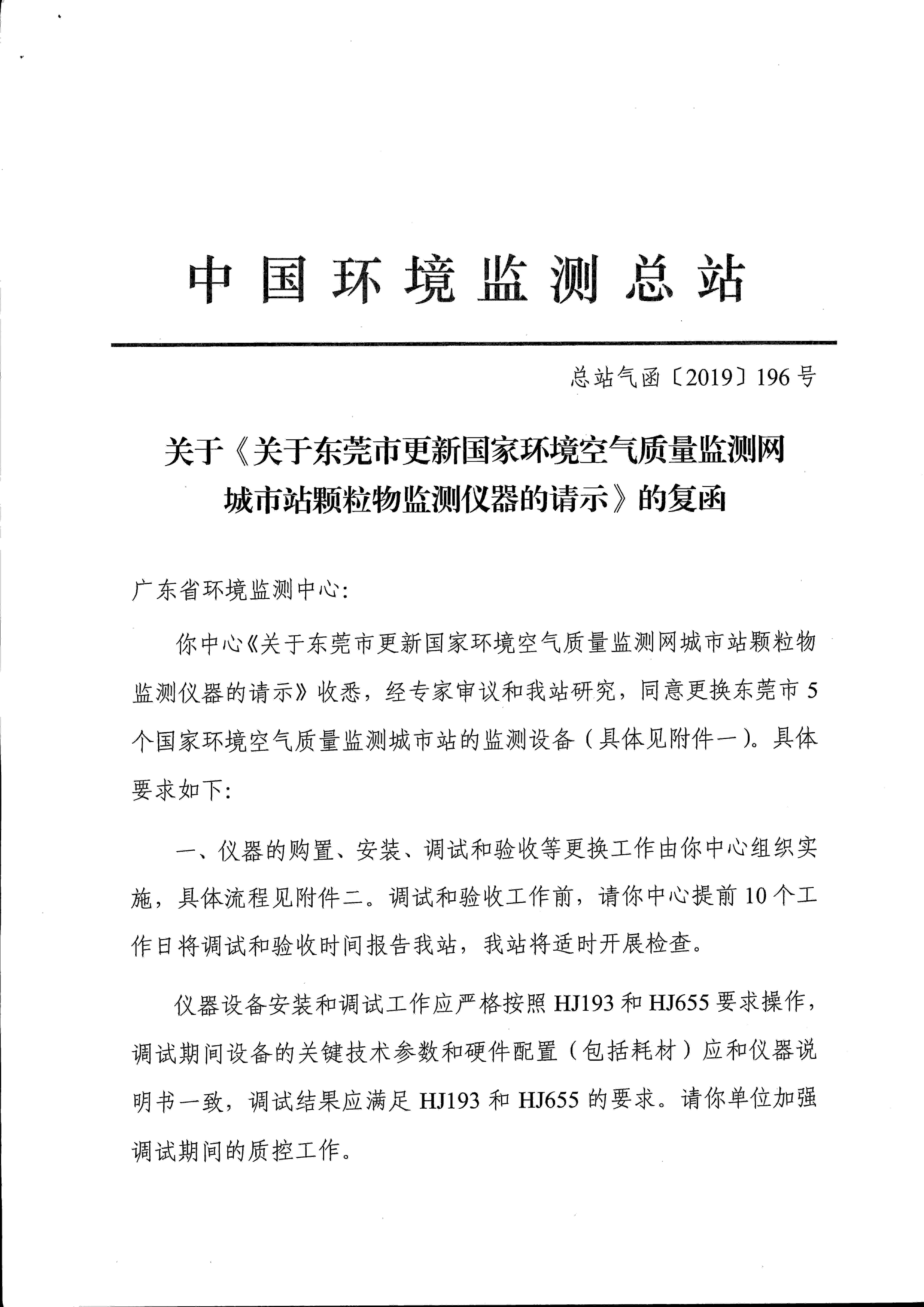 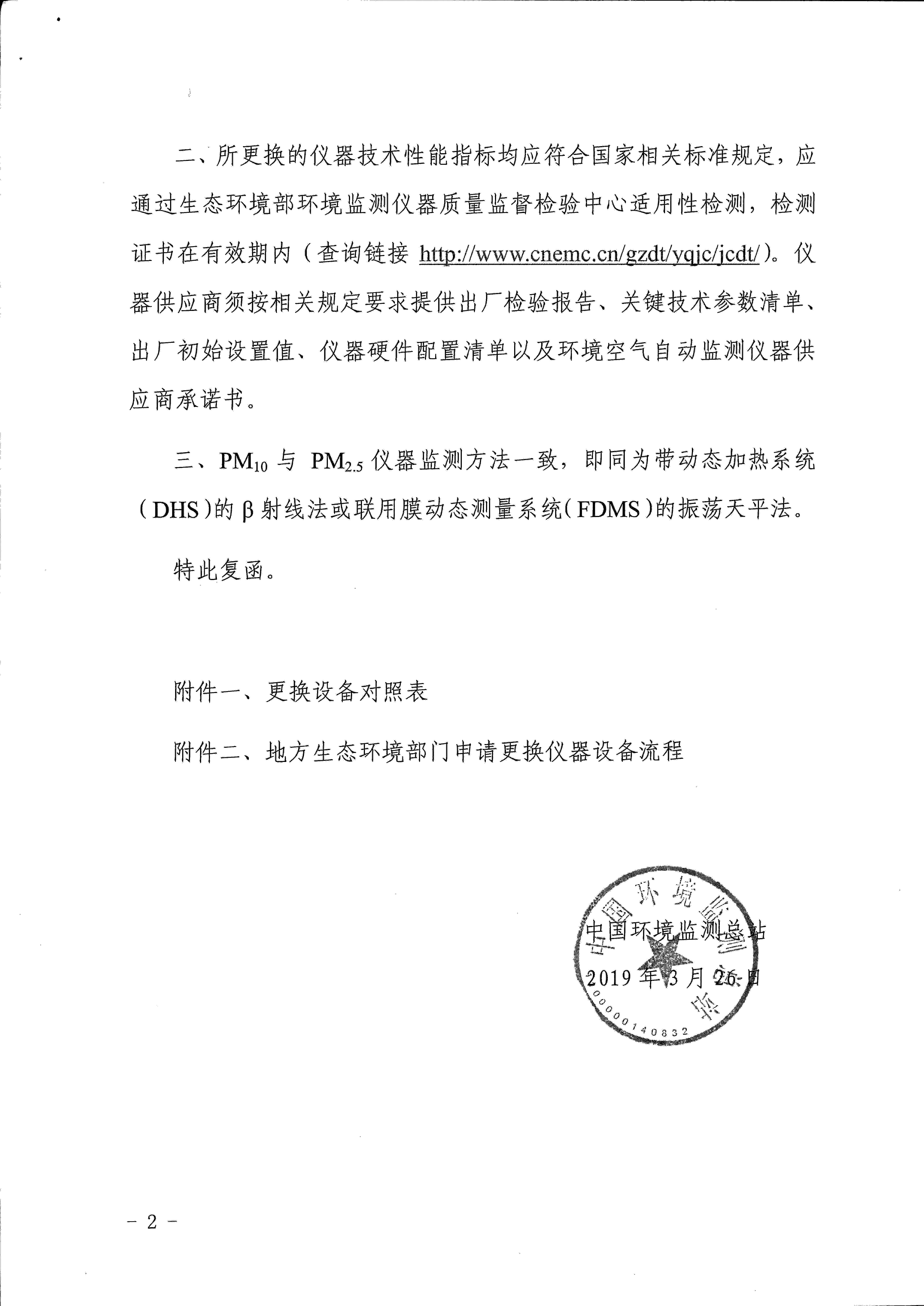 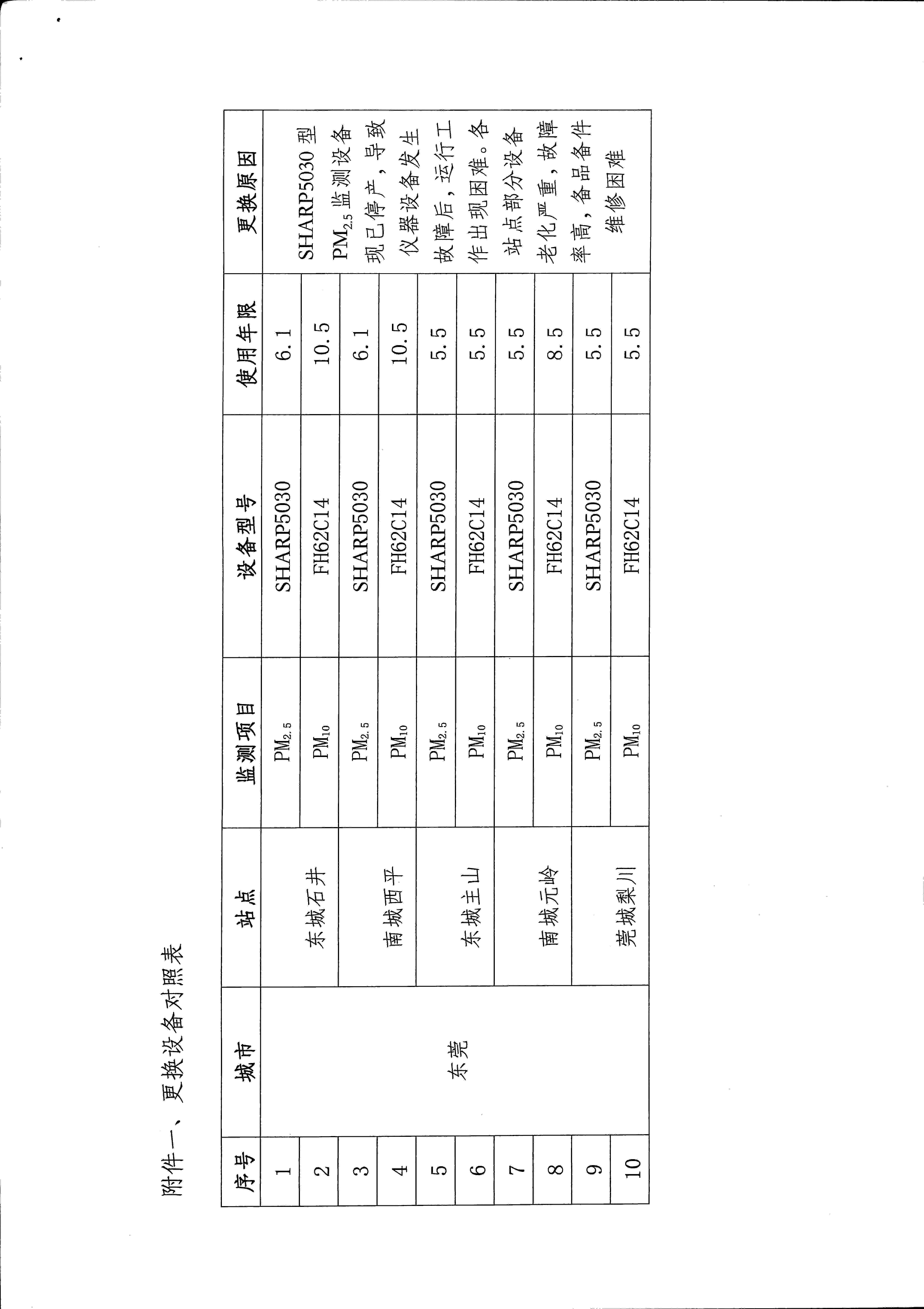 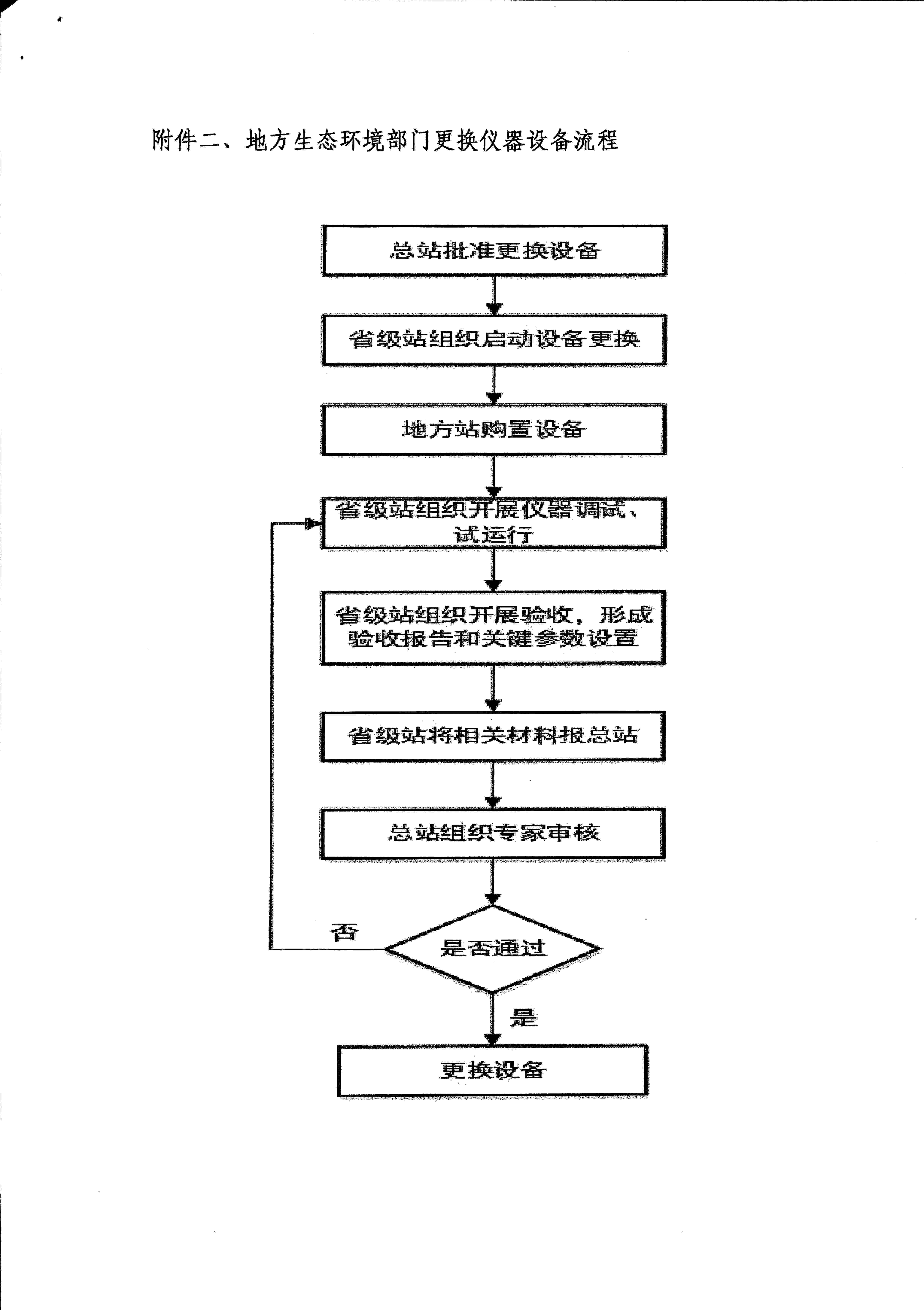 第六章 政府采购合同合同文本甲方：（采购人）                     乙方：（中标供应商）受甲方委托，东莞市公共资源交易中心组织对         （项目名称）采购项目（采购编号为       ）进行采购，于  年  月  日通过公开招标，经评标委员会评定乙方________为中标单位。为了保护甲、乙双方合法权益，根据《中华人民共和国政府采购法》及其实施条例、《中华人民共和国合同法》等有关法律法规的规定，在平等自愿的基础上，甲乙双方按照下面的条款和条件，签署本合同。一、合同组成及合同总价 1.1 合同文件组成内容包括：1、补充协议或者双方签订的备忘录、会议纪要；2、本合同书；3、中标通知书；4、投标文件（含澄清内容）；5、招标文件（含招标文件澄清通知）,等。合同文件内容有冲突的，按照上述顺序优先解释，同一顺序内容有冲突的，以最后签署日期的文件优先。1.2采购货物需求一览表及技术规格：1.3本合同总价为人民币      元（￥                元）。本合同总价包含了产品购置费、安装调试费、运费、装卸车费、包装费、完工清理费、人工费、保险费、验收费、售后服务费及验收合格之前和保修期间的备品备件等为履行合同工作而发生的所有含税费用。按本次招标范围及中标价一次包干，结算时不作调整。二、合同主要条款1.1本合同的付款方式为：本项目采取分期付款方式，合同签订后支付合同总额的40%，设备到货后支付合同总额的30%，安装完成并通过验收合格后支付合同总额剩余的25%，剩余5%作为质保金在验收合格一年期满无任何质量问题后支付。付款前乙方应向甲方提出请款申请及所需的材料和等额合法发票，且发票名称必需与乙方完全一致，否则甲方有权拒绝付款。货款支付程序如果因乙方怠于或者拒绝提供资料或者办理手续等乙方原因导致的付款迟延，责任全部由乙方承担，甲方不以违约论。因财政请款原因导致付款迟延的，甲方不以违约论。1.2本合同货物的交货时间为：         ；交货地点为：         。乙方送货到现场后，由甲乙双方共同进行验收，经验收合格后由乙方进行安装、调试。货物验收合格前的一切风险由乙方承担。1.3本合同货物的质保期为：           ，自货物交付、完成安装调试并经甲方验收合格之日起算。质量保修期内发生质量问题，全部由乙方负责并承担相应费用。乙方应在收到甲方的保修通知后   小时内到现场进行保修。乙方怠于或拒绝履行的，甲方可委托第三方代为履行，发生的费用及损失由乙方承担。具体质量保修服务要求及售后承诺：                       。1.4乙方应做好充分的安全保障措施，确保施工人员及其他人员的人身安全，如乙方在履行本合同过程中造成其人员或第三人人身或财产损害的，由其自行处理和承担赔偿责任，与甲方无关，乙方不得因此影响本合同的履行。1.5甲方根据项目要求增加其他必要条款：1.5.1在货物完成安装调试并经甲方验收合格后，乙方应为甲方提供不少于一次的免费系统使用培训，并形成书面的使用手册，具体的培训时间、地点、参加人员由甲方决定，乙方无条件予以配合；1.5.2甲方有权随时监督、检查乙方的工作情况并提出整改意见，乙方应按照甲方的要求调整工作。三、合同一般条款 1 定义本合同中的下列术语应解释为： 1.1“合同”系指甲乙双方签署的、合同格式中载明的甲乙双方所达成的协议， 包括所有的附件、附录、和构成合同的其它文件。 1.2“合同价”系指根据合同约定，乙方在完全履行合同义务后甲方应付给乙方的价格。 1.3 “货物”系指乙方根据合同约定须向甲方提供的一切设备、机械、仪表、备件，包括工具、手册等其它相关资料。“服务”系指根据合同约定乙方承担与供货有关的辅助服务，如运输、保险及安装、调试、提供技术援助、培训和其他类似的服务。 1.4 “验收”系指合同双方依据强制性的国家技术质量规范和合同约定，确认合同项下的货物符合合同规定的活动。 2 技术规范 2.1 提交货物的技术规范应与招标文件规定的技术规范和其投标文件的技术规范相一致。若技术规范中无相应说明，则以国家有关部门最新颁布的相应标准及规范为准。 3 知识产权 3.1 乙方应保证甲方在使用该货物或其任何一部分时不受第三方提出的侵犯专利权、著作权、商标权和工业设计权等的起诉。如果任何第三方提出侵权指控，乙方须与第三方交涉并承担由此发生的一切责任、费用和经济赔偿，导致甲方不能使用成果的应退还全部项目费用，并承担违约责任及赔偿因此给甲方造成的全部损失。 4 包装要求 4.1 除合同另有约定外，乙方提供的全部货物，均应采用本行业通用的方式进行包装，且该包装应符合国家有关包装的法律、法规的规定。包装应适应于远距离运输、防潮、防震、防锈和防粗暴装卸，确保货物安全无损，运抵现场。由于包装不善等非甲方原因所引起的货物锈蚀、损坏和损失均由乙方承担。 4.2 每件包装箱内应附一份详细装箱单、质量合格证、保修单。 5 交货方式 5.1 乙方应按甲方指定时间和地点交货。6技术资料 6.1本合同技术资料（除合同主要条款规定外）将以下方式交付：                                                        。 6.2乙方所提供货物必须符合国家有关规范和环保要求及甲方的技术要求，并提供货物的出厂测试报告及合格证，进口产品必须具备原产地证明或商检部门的检验证明及合法进货渠道证明。7 质量保证 7.1 乙方须保证货物是全新、未使用过的，并完全符合强制性的国家技术质量规范和合同规定的质量、规格、性能和技术规范等的要求。 7.2 乙方须保证所提供的货物经正确安装、正常运转和保养，在其使用寿命期内须具有符合质量要求和产品说明书的性能。在货物质量保证期之内，乙方须对由于设计、工艺或材料的缺陷而发生的任何不足或故障负责。 7.3 根据甲方按检验标准自己检验结果或委托有资质的相关质检机构的检验结果，发现货物的数量、质量、规格与本合同不符；或者在质量保证期内，证实货物存在缺陷，包括潜在的缺陷或使用不符合要求的材料等，甲方应尽快以书面形式通知乙方。乙方在收到通知后    天内应免费维修或更换有缺陷的货物或部件。 7.4 如果乙方在收到通知后   天内没有弥补缺陷，甲方有权自行或是委托第三方采取必要的补救措施，但由此引发的风险和费用将由乙方承担。 7.5 除“合同主要条款”规定外，合同项下货物的质量保证期为自货物通过最终验收起12个月（如相关规定超过该期限，则按照该规定执行）。8 检验、调试和验收 8.1 在交货前，乙方应对货物的质量、规格、性能、数量和重量等进行详细而全面的检验，并出具证明货物符合合同规定的文件。该文件将作为申请付款单据的一部分。8.2调试：中标人须按中华人民共和国环境保护行业标准《环境空气质量自动监测技术规范》HJ/T193-2005、《环境空气颗粒物（PM10和PM2.5）连续自动监测系统安装和验收技术规范》 (HJ 655-2013)的要求选取具备符合国家规范要求的调试和比对实验场所、设备，手工采样膜须用恒温恒湿自动称量仪器称量，全程参与、跟踪、调试，调试期间的关键技术参数和硬件配置（包括耗材）应和仪器说明书一致。乙方须提交有效的性能测试、参比方法比对调试报告、试运行报告和校准检验报告,并通过国家环境监测总站组织的专家评审和许可，配合业主方完成对5个国控点颗粒物设备的更换工作。8.3 验收应在甲乙双方共同参加下进行，依据制定的方案进行安装、调试，确保通过有关部门的验收；按照招标文件要求仪器设备监测方法应保持一致。8.4验收按国家有关规定、规范进行。验收时发现所交付的货物有短缺、次品、损坏或其它不符合本合同规定之情形的，甲方应做出详尽的现场记录，或由甲乙双方签署备忘录。此现场记录或备忘录可用作补充、缺失和更换损坏部件的有效证据。由此产生的有关费用由乙方承担。如果合同货物运输和安装调试过程中因事故造成货物短缺、损坏，乙方应及时安排换货，以保证合同货物成功完整交付。换货的相关费用由乙方承担。8.5 甲方组织项目验收小组按国家有关规定、规范进行验收，必要时邀请相关专业人员或机构参与验收。因货物质量问题发生争议时，双方同意共同委托东莞市质量技术监督部门鉴定。货物符合质量技术标准的，鉴定费由甲方承担；否则，鉴定费由乙方承担。9履约保函9.1乙方应在本合同签订之日前按约定的方式向甲方提交合同金额5%的履约保函（由乙方基本户开出）。9.2履约保函用于赔偿因乙方不能履行合同义务而甲方蒙受的损失及乙方应当承担的违约责任。9.3履约保函应使用本合同货币。9.4如果乙方未能按合同规定履行义务，甲方有权直接提取履约保证金额来获得乙方按照本合同约定应当承担的违约金和赔偿。乙方应当自甲方扣除通知之日起    日补充履约保证金额。9.5验收合格并办理相关验收手续后三十天内，甲方将把履约保函无息退还乙方。10 索赔 10.1 如果货物的质量、规格、数量、重量等与合同不符，或在合同约定的质量保证期内证实货物存有缺陷，包括潜在的缺陷或使用不符合要求的材料等，甲方有权向乙方提出索赔（索赔金额不低于合同总价5%）。 10.2 在根据合同规定的检验期和质量保证期内，如果乙方对甲方提出的索赔负有责任，乙方应按照甲方同意的方式解决索赔事宜，或由双方协商处理。10.3 如果在甲方发出索赔通知后    天内，乙方未作答复，上述索赔应视为已被乙方接受。如乙方未能在甲方提出索赔通知后    天内或甲方同意的更长时间内，按照本合同规定的方法解决索赔事宜，甲方将从合同款或从乙方开具的履约保证金保函中扣回索赔金额。如果这些金额不足以补偿索赔金额，甲方有权向乙方提出不足部分的补偿。10.4 本合同所述之损失、经济赔偿是指甲方因乙方原因而造成的经济损失、因此而向第三方支付的赔偿金、违约金、因此而支付的诉讼费、律师费、公证费、鉴定费、保全费等全部费用。 11 迟延交货 11.1 乙方应按照甲方规定的时间交货和提供服务。 11.2 如果乙方无正当理由迟延交货，甲方有权提出违约损失赔偿或解除合同。 11.3 在履行合同过程中，如果乙方遇到不能按时交货和提供服务的情况，应及时以书面形式将不能按时交货的理由、预期延误时间通知甲方。甲方收到乙方通知后，认为其理由正当的，可酌情延长交货时间，认为理由不成立的，交货期限不予延长。 12 违约赔偿 12.1如果乙方没有按照合同规定的时间提供质量合格的货物和服务，甲方可要求乙方支付违约金。从逾期之日起每日按本合同总价   ‰的数额向甲方支付违约金；逾期15天以上（含15天）的，甲方有权终止合同，要求乙方支付合同总价20%的违约金，并且给甲方造成的经济损失由乙方承担赔偿责任。12.2因乙方原因导致本合同解除或是无法履行的，乙方应向甲方支付合同总价20%的违约金，违约金不足以弥补甲方损失的，乙方应另行补足。12.3甲方有权从未支付的款项或是履约保证金中直接扣除乙方的违约金，不足的部分由乙方另行补足。 13 不可抗力 13.1 如果双方中任何一方遭遇法律规定的不可抗力，致使合同履行受阻时，履行合同的期限应予延长，延长的期限应相当于不可抗力所影响的时间。 13.2 受事故影响的一方应在不可抗力的事故发生后尽快书面形式通知另一方，并在事故发生后   天内，将有关部门出具的证明文件送达另一方。 13.3 不可抗力使合同的某些内容有变更必要的，合同签订双方应通过协商在   日内达成进一步履行合同的协议，因不可抗力致使合同不能履行的，合同终止。 14税费 14.1 与本合同有关的一切税费均适用中华人民共和国法律的相关规定。 15 合同争议的解决 15.1 因合同履行中发生的争议，可通过合同当事人双方友好协商解决。如自协商开始之起15日内得不到解决，双方应将争议提交同级政府采购监督管理部门调解。调解不成的，可向甲方所在地有管辖权人民法院提起诉讼。 16 违约解除合同 16.1 在乙方违约的情况下，甲方经同级政府采购监督管理部门审批后，可向乙方发出书面通知，部分或全部终止合同。同时保留向乙方追诉的权利。 16.2全部或部分解除合同之后，双方应当遵循诚实信用原则，以政府采购监督管理部门同意的方式，购买未予交付的货物类似的货物或服务。乙方应承担甲方购买类似货物或服务而产生的额外支出。部分解除合同的，乙方应继续履行合同中未解除的部分。 17破产终止合同 17.1 如果乙方破产或无清偿能力时，甲方经报同级政府采购监督管理部门审批后，可在任何时候以书面通知乙方，提出终止合同而不给乙方补偿。该合同的终止将不损害或不影响甲方已经采取或将要采取任何行动或补救措施的权利。 18 转让和分包 18.1 政府采购合同不能转让。 18.2经甲方事先书面同意乙方可以将合同项下非主体、非关键性工作分包给他人完成。接受分包的人应当具备相应的资格条件，并不得再次分包。分包后不能解除乙方履行本合同的责任和义务，接受分包的人与乙方共同对甲方连带承担合同的责任和义务。 18.3甲方和乙方都不得擅自变更本合同，但合同继续履行将损害国家和社会公共利益的除外。如必须对合同条款进行改动时，当事人双方须共同签署书面文件，作为合同的补充，并报同级政府采购监督管理部门备案。18.4乙方擅自转让本合同或是未经甲方书面同意将合同项下非主体、非关键性工作分包给他人的，甲方有权立即解除本合同，同时要求乙方支付合同总价20%的违约金，违约金不足以弥补甲方损失，甲方有权继续向乙方追索。 19 计量单位 19.1 除技术规范中另有规定外，计量单位均使用国家法定计量单位。 20 合同生效和其它 20.1 政府采购项目的采购合同内容的确定应以招标文件和投标文件为基础，不得违背其实质性内容。政府采购项目的采购合同自签订之日起七个工作日内，甲方应当将合同副本报同级政府采购监督管理部门和有关部门备案。合同将在双方签字盖章后开始生效。 20.2本合同一式    份，甲方执    份，乙方执    份，采购代理机构执     份，具同等法律效力。本合同合计   页，缺页之合同为无效合同。20.3其它未尽事宜，由甲乙双方友好协商解决，并参照《中华人民共和国合同法》有关条款执行。20.4本合同应按照中华人民共和国的法律进行解释。20.5双方确认，与本合同履行有关而发出的所有书面通知或其他通讯，或者因争议解决由司法裁判机关发出的法律文书，均以本合同确定的通讯地址为准。送达有关文书时，如采用EMS邮寄送达的方式，发生收件人拒绝签收或其他无法送达情形的，则从发件人寄出文书之日起3日即视为已经送达。任何一方的通讯地址发生变化的，应书面通知对方，否则，应自行承担由此造成的一切法律后果。甲方（盖章）：                      乙方（盖章）：法定代表(签字)：                   法定代表(签字)：地址：                             地址： 电话：                             电话：传真：					    		 传真：开户银行：	                        开户银行：账号：                              账号：签约时间：签约地点：第七章 投标文件格式声明：请供应商按照以下要求的格式、内容、顺序制作投标文件，并编制目录及页码，否则可能会影响对投标文件的评价。根据“节约能源、保护环境”要求，建议供应商双面打印投标文件。第一部分 唱标信封开标一览表（报价表）供应商名称（盖章）：                       法定代表人或委托代理人 (签字):	注:1、此表应按供应商须知的规定装订密封。2、此表中，每分包的投标总价应和报价明细表的总价相一致。第二部分  价格文件报价明细表包（  ）                                              单位：元注：1.此表乃报价表的明细表。2.如果单价和总价不符时，以单价为准，修正总价。供应商名称（加盖公章）：日期： 第三部分   商务及技术文件1投标函2索引表2.1资格性审查索引表2.2符合性审查索引表2.3商务评分索引表2.4技术评分索引表3资格性证明文件4商务技术证明文件5其他文件1投标函投标函致：东莞市公共资源交易中心本公司确认收到贵中心提供的　　     采购项目 （采购编号：　　） 招标的相关服务的招标文件的全部内容。本公司：        （供应商名称）作为供应商正式委托　　　　（授权代表全名，职务）代表本公司进行有关本项目投标的一切事宜。本公司在参与投标前已详细研究了招标文件的所有内容，包括澄清、修改文件（如果有）和所有已提供的参考资料以及有关附件，本公司完全明白并认为此招标文件没有倾向性，也不存在排斥潜在供应商的内容，本公司同意招标文件的相关条款，放弃对招标文件提出误解和质疑的一切权力。在此提交的投标文件，正本  套、副本  套和唱标信封  份。本公司已完全明白招标文件的所有条款要求，并申明如下：1、按招标文件提供的全部相关货物或服务的投标总报价详见《开标一览表》。2、本投标文件的有效期为投标截止时间起90天。如中标，有效期将延至合同终止日为止。在此提交的资格证明文件均至投标截止日有效，如有在投标有效期内失效的，本公司承诺在中标后补齐一切手续，保证所有资格证明文件能在签订采购合同时直至采购合同终止日有效。3、本公司明白并同意，在规定的开标日之后，投标有效期之内不能撤回投标或中标后按规定与采购人签订合同。4、本公司同意按照贵中心可能提出的要求而提供与投标有关的任何其它数据、信息或资料。5、本公司理解贵中心不一定接受最低投标价或贵中心可能收到的投标。6、本公司如果中标，将保证履行招标文件及其澄清、修改文件（如果有）中的全部责任和义务，按质、按量、按期完成《用户需求书》及《合同书》中的全部任务。7、本公司作为      （制造商/代理商/供应商是在法律、财务和运作上独立于采购人、贵中心的供应商，在此保证所提交的所有文件和全部说明是真实的和正确的，可提供原件备查。8、本公司投标报价已包含应向知识产权所有权人支付的所有相关税费，并保证采购人在中国使用本公司提供的货物或服务时，如有第三方提出侵犯其知识产权主张的，责任由本公司承担。 9、本公司具备《中华人民共和国政府采购法》第二十二条规定的条件。10、本公司与其他供应商的单位负责人不为同一人或者存在直接控股、管理关系。11、本公司对在本函及投标文件中所作的所有承诺承担法律责任。12、所有与本次采购有关的函件请发往下列地址：地  　址：　　　　　　　　　　　邮政编码：　　　　　联系人：联系电话：　　　　　　　　　　  传　　真：　　　　　　供应商名称（加盖公章）：日期：注：供应商不得修改本投标函的任何内容，否则后果自负。2索引表温馨提示：供应商封装投标文件前，请根据此索引表再检查一遍，以确保投标文件完整无误！2.1资格性审查索引表资格性审查索引表备注：以上材料将作为供应商资格审核的重要内容，供应商必须严格按照其内容要求在投标文件中对应如实提供。 2.2符合性审查索引表符合性审查索引表备注：以上材料将作为供应商符合性审核的重要内容，供应商必须严格按照其内容要求在投标文件中对应如实提供。 2.3商务评分索引表备注：供应商应根据商务评分标准的各项内容填写此表。2.4技术评分索引表备注：供应商应根据技术评分标准的各项内容填写此表。2.4.1“▲”条款内容索引表“▲”条款内容索引表备注：1.本项目技术评分标准中如设置 “▲”条款，则供应商如响应招标文件要求，则须按照本格式提供内容索引，否则不良后果供应商自行承担。2.供应商可自行增加行数，但不得删除列表内容。3资格性文件3.1法人或者非法人组织的营业执照等证明文件或自然人的身份证明说明：1.提供有效的营业执照等证明文件复印件，复印件上应加盖本单位公章。      2.供应商为自然人的，应提供身份证明的复印件。      3.联合体投标应提供联合体各方满足以上要求的证明文件。3.1.1.法定代表人身份证明书法定代表人身份证明书致：东莞市公共资源交易中心本证明书声明：注册于         （国家名称）的　           　（供应商名称）在下面签字的　　　　　（法定代表人姓名、职务）为本公司的合法代表人（须提供法定代表人身份证复印件）。特此证明。供应商名称（加盖公章）：法定代表人（签名或盖私章）：日期：3．1.2. 法定代表人授权书(法定代表人作为投标负责人的无需提供)
    法定代表人授权书致：东莞市公共资源交易中心    委托书声明：在下面签字的           （法定代表人姓名、职务）代表             （供应商名称）委托在下面签字的          （授权代表的姓名、职务）为本公司的合法代表人，就                     采购项目（采购编号：          ）招标的相关服务的投标和合同的执行，以本公司的名义处理一切与之有关的事宜（须提供授权代表身份证复印件）。本委托书于　  年　 月　 日签字生效。供应商名称（加盖公章）：法定代表人（签名或盖私章）：授权代表（签名或盖私章）：日期：3.2 具有良好的商业信誉和健全的财务会计制度的证明文件提供财务报告或基本开户银行出具的资信证明或专业担保机构出具的投标担保函说明：1.如提供会计师事务所出具的审计的财务报告复印件，须加盖本单位公章。2.如提供银行出具的资信证明文件。银行资信证明文件可提供原件，也可提供银行开具资信证明文件的复印件。若提供的是复印件，采购人保留审核原件的权利。3.如果是联合体投标，联合体各方均需提供上述证明。4.如采用合格的投标担保函的，可提供投标担保函复印件替代。3.3具备履行合同所必需的设备和专业技术能力的证明材料，须提供《供应商具有履行合同所必需的设备和专业技术能力情况》说明：1.供应商按照招标文件提供的《供应商具有履行合同所必需的设备和专业技术能力情况》格式填写，否则不良后果供应商自行承担。2.如果是联合体投标，联合体各方均需提供上述证明。3.3.1供应商具有履行合同所必需的设备和专业技术能力情况供应商具有履行合同所必需的设备和专业技术能力情况一、设备情况二、专业技术能力情况：本公司承诺上述材料真实有效且具备履行合同所必需的设备和专业技术能力。供应商名称（加盖公章）：日    期： 3.4  依法缴纳税收和社会保障资金的良好记录提供投标截止日前6个月内任意1个月依法缴纳税收和社会保障资金的相关材料。如依法免税或不需要缴纳社会保障资金的，须提供相应证明材料说明：       1.复印件上应加盖本单位公章。      2.如果是联合体投标，联合体各方均需提供上述证明。3.5 参加政府采购活动前3年内在经营活动中没有重大违法记录的书面声明说明：1.按照招标文件格式提供，否则不良后果供应商自行承担。      2.如果是联合体投标，联合体各方均需提供上述证明。
3.5.1在经营活动中没有重大违法记录的书面声明在经营活动中没有重大违法记录的书面声明致：东莞市公共资源交易中心   本公司参加          采购项目（采购编号：　　　　）的政府采购活动，并声明：本公司参加本采购项目政府采购前3年内在经营活动中没有因违法经营受到刑事处罚或者责令停产停业、吊销许可证或者执照、较大数额罚款等行政处罚。    特此声明！供应商名称（加盖公章）：日期：3.6供应商须知资料表要求的其他资格证明文件说明：1.应提供供应商须知资料表要求的其他资格证明文件。      2.复印件上应加盖本单位公章。      3.如果是联合体投标，联合体各方需提供的满足招标文件要求的其他资格证明文件。4 商务技术证明文件供应商按照招标文件商务技术评审内容提供相关的证明材料。5 其他文件[注：小型或微型企业投标时须提交本函并注明企业类型；监狱企业投标时须提交本函和由省级以上监狱管理局、戒毒管理局(含新疆生产建设兵团)出具的监狱企业证明文件；残疾人福利性单位投标时须提交本函和《残疾人福利性单位声明函》]5.1小型或微型企业声明函小型或微型企业声明函本公司郑重声明，根据《政府采购促进中小企业发展暂行办法》（财库[2011]181号）的规定，本公司为　   （请填写：小型、微型）企业。即，本公司同时满足以下条件：1、根据《工业和信息化部、国家统计局、国家发展和改革委员会、财政部关于印发中小企业划型标准规定的通知》（工信部联企业[2011]300号）规定的划分标准，本公司为     （请填写：小型、微型）企业。2、本公司参加        （采购人） 的　　（采购项目）采购活动提供本企业制造的货物，由本企业承担工程、提供服务，或者提供其他    （请填写：小型、微型）企业制造的货物。本条所称货物不包括使用大型企业注册商标的货物。3、如本公司参与联合体投标时，将承担联合体合同投标总金额　%的工作内容（联合体成员中有小型、微型企业时适用）。本公司对上述声明的真实性负责。如有虚假，将依法承担相应责任。供应商名称（加盖公章）：日      期：5.2残疾人福利性单位声明函残疾人福利性单位声明函本单位郑重声明，根据《财政部 民政部 中国残疾人联合会关于促进残疾人就业政府采购政策的通知》（财库〔2017〕 141号）的规定，本单位为符合条件的残疾人福利性单位，且本单位参加        单位的       项目采购活动提供本单位制造的货物（由本单位承担工程/提供服务），或者提供其他残疾人福利性单位制造的货物（不包括使用非残疾人福利性单位注册商标的货物）。本单位对上述声明的真实性负责。如有虚假，将依法承担相应责任。单位名称（盖章）：                                        日  期：5.3   供应商关联单位的说明说明：供应商应当如实披露与本单位存在下列关联关系的单位名称：（1）与供应商单位负责人为同一人的其他单位；
（2）与供应商存在直接控股、管理关系的其他单位。注:如果未存在上述关联关系的单位,则供应商可以不提供本说明。5.4联合体共同投标协议书联合体共同投标协议书立约方：（甲公司全称）（乙公司全称）（……公司全称）（甲公司全称）、（乙公司全称）、（……公司全称）自愿组成联合体，以一个供应商的身份共同参加（采购项目名称） （采购编号）的响应活动。经各方充分协商一致，就项目的响应和合同实施阶段的有关事务协商一致订立协议如下：一、联合体各方关系（甲公司全称）、（乙公司全称）、（……公司全称）共同组成一个联合体，以一个供应商的身份共同参加本项目的响应。（甲公司全称）、（乙公司全称）、（……公司全称）作为联合体成员，若中标，联合体各方共同与（采购人）签订政府采购合同。本次投标中，以（公司全称）为联合体主体，其余公司为客体。二、联合体内部有关事项约定如下：1.联合体由联合体共同授权人员负责与采购人联系。2.联合体投标工作由联合体共同负责，由联合体各方组成的响应小组具体实施。3.联合体将严格按照文件的各项要求，递交投标文件，切实执行一切合同文件，共同承担合同规定的一切义务和责任，同时按照内部职责的划分，承担自身所负的责任和风险，在法律在承担连带责任。4.如中标，联合体各方共同与（采购人）签订合同书，并就中标项目向采购人负责有连带的和各自的法律责任；5.联合体成员　（公司全称）　为   （请填写：小型、微型）企业，将承担合同总金额　　%的工作内容（联合体成员中有小型、微型企业时适用，联合体未有小型、微型企业时请自行删减本条款）。三、联合体各方不得再以自己名义参与本项目响应，联合体各方不能作为其它联合体或单独响应单位的项目组成员参加本项目响应。因发生上述问题导致联合体响应成为无效报价，联合体的其他成员可追究其违约责任和经济损失。四、联合体如因违约过失责任而导致采购人经济损失或被索赔时，本联合体任何一方均同意无条件优先清偿采购人的一切债务和经济赔偿。五、本协议在自签署之日起生效，有效期内有效，如获中标资格，合同有效期延续至合同履行完毕之日。六、本协议书正本一式  份，随投标文件装订   份，送采购人   份，联合体成员各一份；副本一式   份，联合体成员各执   份。甲公司全称：（盖章） 	乙公司全称：（盖章）	……公司全称（盖章）法定代表人：（签字或盖章） 	法定代表人（签字或盖章）	 法定代表人（签字或盖章）　　年　　月　　日	　　年　　月　　日	　　年　　月　　日注：1．联合投标时需签本协议，联合体各方成员应在本协议上共同盖章确认。2．除协议中另有声明外，协议内容不得随意删减。此协议将作为签订合同的附件之一。3.可增加联合体主体、客体分工情况的说明条款。4. 对本项目的采购过程、中标或者成交结果提出质疑的，在提交质疑函时须同时提供联合体协议，并载明联合体各方在质疑活动的具体权限划分，不提供联合体协议的，须在质疑函中加盖联合体各方的公章、各方的法定代表人签章并提供联合体各方出具的授权书。第四部分 质疑函范本 1.质疑函一、质疑供应商基本信息质疑供应商：                                        地址：                          邮编：                联系人：                      联系电话：              授权代表：                                          联系电话：                                            地址：                         邮编：                                                二、质疑项目基本情况质疑项目的名称：                                      质疑项目的编号：               包号：                 采购人名称：                                         采购文件获取日期：                                   三、质疑事项具体内容质疑事项1：                                         事实依据：                                          法律依据：                                          质疑事项2……四、与质疑事项相关的质疑请求请求：                                               签字(签章)：                   公章：                      日期：    质疑函制作说明：1.供应商提出质疑时，应提交质疑函和必要的证明材料。2.质疑供应商若委托代理人进行质疑的，质疑函应按要求列明“授权代表”的有关内容，并在附件中提交由质疑供应商签署的授权委托书。授权委托书应载明代理人的姓名或者名称、代理事项、具体权限、期限和相关事项。3.质疑供应商若对项目的某一分包进行质疑，质疑函中应列明具体分包号。4.质疑函的质疑事项应具体、明确，并有必要的事实依据和法律依据。5.质疑函的质疑请求应与质疑事项相关。6.质疑供应商为自然人的，质疑函应由本人签字；质疑供应商为法人或者其他组织的，质疑函应由法定代表人、主要负责人，或者其授权代表签字或者盖章，并加盖公章。7.质疑供应商提交质疑函时须提供质疑函、法人或者非法人组织的营业执照等证明文件或自然人的身份证复印件（质疑供应商为自然人）。如不是法定代表人或主要负责人提交质疑函的，应同时提供法定代表人或主要负责人有效的授权委托书。2.询问函、质疑函授权书参考格式法定代表人或负责人授权委托书本委托书声明：在下面签字的           （法定代表人或负责人姓名、职务）代表             （投标人名称）委托在下面签字的          （授权代表的姓名、职务）为本公司的合法代表人，就                     采购项目（采购编号：          ）             （填写授权内容），以本公司的名义处理一切与之有关的事宜（须提供法定代表人或负责人、授权代表身份证复印件）。本委托书于　  年　月　日签字生效。投标人名称（加盖公章）：法定代表人或负责人（签名或盖私章）：授权代表（签名或盖私章）：日期：供应商网上报名及获取招标文件（电子版）须知供应商网上报名及获取招标文件（电子版）须知提示：供应商网上报名须先在东莞市公共资源交易网进行建档入库。供应商网上报名步骤：办理数字证书→建档入库→网上报名及获取招标文件（电子版）。具体操作如下：提示：供应商网上报名须先在东莞市公共资源交易网进行建档入库。供应商网上报名步骤：办理数字证书→建档入库→网上报名及获取招标文件（电子版）。具体操作如下：数字证书办理供应商登录东莞市公共资源交易网（http://ggzy.dg.gov.cn）首页“服务指南”—“数字证书”下载相关资料办理数字证书，三种CA证书任选其一办理即可。GDCA咨询电话95105813, 深圳CA咨询电话18138280601，网证通咨询电话0769-22499398、22380830；已具有以上数字证书的供应商可直接登录东莞市公共资源交易网办理建档入库。 市公共资源交易中心建档入库1.供应商登陆东莞市公共资源交易网（http:// ggzy.dg.gov.cn）进行办理，办理方法详见《关于开展政府采购供应商注册建库工作的通知》，办理指南详见 “东莞市公共资源交易网”—“网上办事”－“政府采购”－“政府采购办事指引”-“《供应商建档业务办理指南（交易中心企业库）》”,联系电话0769-28330677；2.建档入库办理时限：东莞市公共资源交易中心信息组收到供应商网上申请后，2个工作日内将办理结果网上反馈供应商。如审核通过，数据导入系统后，供应商建档成功。网上报名及获取招标文件（电子版）1.供应商在完成建档入库后，登录东莞市公共资源交易中心E网通网上办事大厅，进行本项目的报名信息登记及获取招标文件，联系电话28330604；供应商网上报名及获取招标文件成功可在线打印回执。2.如供应商自身原因导致不能正常报名及获取招标文件的，责任由供应商承担；如网上报名系统原因导致供应商不能正常报名及获取招标文件的，应在报名及获取招标文件时间结束前向本中心提出书面反馈及相关证明材料（包括但不限于故障截图），由采购代理机构根据系统故障情况决定是否报请监管部门中止项目的采购活动，待故障排除后，恢复相关采购活动。省网注册供应商应在开标前登录广东省政府采购网（办事指南链接： http://www.gdgpo.com/workEnchiridion.html）完成注册登记，咨询电话020-83726197、83188500、83345601。联合体报名以联合体参加投标的供应商，须由其主体进行报名及获取招标文件，其客体须在递交响应文件截止时间前一天完成建档入库。序号内      容1采购人：东莞市生态环境局　　　　　　　　　　　　　　地  址：东莞市南城区体育路15号　　　　　　　　　　  　　　联系人：梁小姐       电  话：（0769）23391155　　　　　　　　　2采购代理机构：东莞市公共资源交易中心                  地址：广东省东莞市南城区西平社区宏伟三路45号（可直接导航“东莞市公共资源交易中心”前往）                          业务联系人：彭小姐　　电话：28330636　 传真：0769-28330667　　　　　3供应商的其他资格要求：无4本项目允许采购进口产品：       否5是否为专门面向中小企业采购：    否6是否允许分公司投标：    否7是否允许联合体投标：      否8联合体的其他资格要求(一般性资格条件见供应商须知)：9本项目分包情况：    10价格文件、商务文件、技术文件：正本：一份、副本：五份；唱标信封：一份。11投标有效期:　90　日历日12本项目包含多种产品：    是本项目核心产品： PM2.5 自动监测仪   13推荐中标候选人数量：3家14履约保证金收取：  是    （是、否）履约保证金金额：合同总价的　　5%　　　（不得超过政府采购合同金额的10%）履约保证金形式：  履约保证函  15本项目政府强制采购的节能产品：无16本项目政府优先采购的节能、环保产品：无 适用于本供应商须知的额外增加的变动：适用于本供应商须知的额外增加的变动：招标文件条款序 号条款内容1.5若供应商须知资料表中未写明允许采购进口产品，如供应商所投产品为进口产品，其投标将被认定为投标无效1.6若供应商须知资料表中写明专门面向中小企业采购的，如供应商为非中小企业且所投产品为非中小企业产品，其投标将被认定为投标无效1.7.7以联合体形式参加政府采购活动的，联合体各方不得再单独参加或者与其他供应商另外组成联合体参加本项目投标，否则相关投标将被认定为投标无效1.9为本项目提供过整体设计、规范编制或者项目管理、监理、检测等服务的供应商，不得再参加本项目上述服务以外的其他采购活动。否则其投标将被认定为投标无效1.10供应商在投标过程中不得向采购人提供、给予任何有价值的物品，影响其正常决策行为。一经发现，其将被认定为投标无效2.3供应商报价超过招标文件规定的预算金额或者分项、分包最高限价的，其投标将被认定为投标无效5.2供应商应认真阅读招标文件所有的事项、格式、条款和技术规范等。如供应商没有按照招标文件要求提交全部资料，或者投标文件没有对招标文件在各方面都做出实质性响应，可能导致其投标将被认定为投标无效7.2供应商应当对一个包组招标文件中“用户需求”所列的所有服务内容进行投标，如仅投一个包组中的部分内容，其投标将被认定为投标无效10.1所有投标均以人民币报价。供应商的投标报价应遵守《中华人民共和国价格法》。同时，根据《中华人民共和国政府采购法》第二条的规定，为保证公平竞争，如有主体投标标的的赠与行为，其投标将被认定为投标无效10.3供应商所报的各分项投标报价在合同履行过程中是固定不变的，不得以任何理由予以变更。任何包含价格调整要求的投标，将被认定为投标无效。11.1投标应在供应商须知资料表中规定时间内保持有效。投标有效期不满足要求的投标，其投标将被认定为投标无效。16.3投标文件报价出现前后不一致的，按照下列规定修正：（1）投标文件中开标一览表（报价表）内容与投标文件中相应内容不一致的，以开标一览表（报价表）为准；（2）大写金额和小写金额不一致的，以大写金额为准；（3）单价金额小数点或者百分比有明显错位的，以开标一览表的总价为准，并修改单价；（4）总价金额与按单价汇总金额不一致的，以单价金额计算结果为准。同时出现两种以上不一致的，按照前款规定的顺序修正。修正后的报价按照16.2款的规定经供应商确认后产生约束力，供应商不确认的，将被认定为投标无效。16.6如采购人拟采购产品属于财政部、发展改革委印发的《关于印发节能产品政府采购品目清单的通知》(财库〔2019〕19号)强制采购清单品目范围内的（通知附件节能产品政府采购品目清单中打星号部分产品），供应商须在投标文件中提供国家确定的认证机构出具的、处于有效期之内的节能产品认证证书复印件，并提供在中国政府采购网查询的截图(查询的证书编号与投标文件提供的认证证书编号应一致)。否则其投标将被认定为投标无效。17供应商存在下列情况之一的，投标无效:（1）提交投标文件数量不足的;（2）未按照招标文件规定要求编制、签署和盖章的；（3）投标有效期不足的；（4）不满足招标文件用户需求中带“★”要求的；（本条款适用于招标文件第五章用户需求有★号条款的情形）（5）报价超过招标文件中规定的预算金额或者最高限价的；（6）报价不是固定价或者投标方案是可选择的；（7）投标文件含有采购人不能接受的附加条件的;（8）属于法律、法规及招标文件规定的其他无效情形的。30.有下列情形之一的，视为投标人串通投标，其投标无效：（一）不同投标人的投标文件由同一单位或者个人编制；（二）不同投标人委托同一单位或者个人办理投标事宜；（三）不同投标人的投标文件载明的项目管理成员或者联系人员为同一人；（四）不同投标人的投标文件异常一致或者投标报价呈规律性差异；（五）不同投标人的投标文件相互混装。序号序号评分内容评分内容评分标准评分标准评分标准商务部分（满分30分）商务部分（满分30分）商务部分（满分30分）商务部分（满分30分）商务部分（满分30分）商务部分（满分30分）商务部分（满分30分）11财务状况(满分5分)财务状况(满分5分)财务状况(满分5分)根据供应商2015年以来财务状况进行评价。三年盈利的得5分；两年盈利的得3分，一年盈利得1分，其他的不得分。（须提供经会计师事务所审计的财务报告复印件）根据供应商2015年以来财务状况进行评价。三年盈利的得5分；两年盈利的得3分，一年盈利得1分，其他的不得分。（须提供经会计师事务所审计的财务报告复印件）22综合实力（满分10分）综合实力（满分10分）综合实力（满分10分）2015年以来，供应商获得国家认证认可监督管理部门颁发并在有效期内的下列证书的，每具有一个得2.5分：①质量管理体系认证证书（认证范围包括环境监测设备的销售和服务相关范围）；②环境管理体系认证证书（认证范围包括环境监测设备的销售和技术服务相关范围）；③职业健康安全管理体系认证证书（认证范围包括环境监测设备的销售和技术服务相关范围）（注：投标文件中提供相关证书复印件，并加盖供应商公章，未提供不得分。）2015年以来，供应商获得国家认证认可监督管理部门颁发并在有效期内的下列证书的，每具有一个得2.5分：①质量管理体系认证证书（认证范围包括环境监测设备的销售和服务相关范围）；②环境管理体系认证证书（认证范围包括环境监测设备的销售和技术服务相关范围）；③职业健康安全管理体系认证证书（认证范围包括环境监测设备的销售和技术服务相关范围）（注：投标文件中提供相关证书复印件，并加盖供应商公章，未提供不得分。）22综合实力（满分10分）综合实力（满分10分）综合实力（满分10分）2015年以来，供应商获得市级或以上工商行政部门（市场监督管理部门）颁发的“守合同重信用”证书，得2.5分；（注：投标文件中提供相关证书复印件，加盖供应商公章，未提供不得分。）2015年以来，供应商获得市级或以上工商行政部门（市场监督管理部门）颁发的“守合同重信用”证书，得2.5分；（注：投标文件中提供相关证书复印件，加盖供应商公章，未提供不得分。）33同类业绩（满分10分）同类业绩（满分10分）同类业绩（满分10分）2015年以来供应商（以合同签订时间为准）独立完成的同类项目合同业绩（须含颗粒物PM10和PM2.5），每个合同得0.5分，最高得10分。 （注：同一合同不能重复得分；提供中标通知书或合同关键页复印件加盖供应商公章，未提供不得分。）2015年以来供应商（以合同签订时间为准）独立完成的同类项目合同业绩（须含颗粒物PM10和PM2.5），每个合同得0.5分，最高得10分。 （注：同一合同不能重复得分；提供中标通知书或合同关键页复印件加盖供应商公章，未提供不得分。）44服务便利性（满分5分）服务便利性（满分5分）服务便利性（满分5分）根据供应商承诺在接到采购人通知后到达采购人指定地点开展技术服务的时间响应情况进行评审：优：供应商承诺接到采购人通知后2小时内达到采购人指定地点开展技术服务的得5分；良：供应商承诺接到采购人通知后4小时内达到采购人指定地点开展技术服务的得3分；中：供应商承诺接到采购人通知后8小时内达到采购人指定地点开展技术服务的得1分；差：响应时间超过8小时或无响应时间的，得0分；（须提供承诺函，格式自定）根据供应商承诺在接到采购人通知后到达采购人指定地点开展技术服务的时间响应情况进行评审：优：供应商承诺接到采购人通知后2小时内达到采购人指定地点开展技术服务的得5分；良：供应商承诺接到采购人通知后4小时内达到采购人指定地点开展技术服务的得3分；中：供应商承诺接到采购人通知后8小时内达到采购人指定地点开展技术服务的得1分；差：响应时间超过8小时或无响应时间的，得0分；（须提供承诺函，格式自定）技术部分（满分40分）技术部分（满分40分）技术部分（满分40分）技术部分（满分40分）技术部分（满分40分）技术部分（满分40分）技术部分（满分40分）1总体技术参数响应情况（满分18分）总体技术参数响应情况（满分18分）对用户需求中的带“▲”技术指标条款全部响应为满足或优于的得18分，其中，用户需求“▲”参数指标不满足或者不响应的每一项扣3分，扣完为止，本项最低得0分。注：须提供以上所投主要产品或设备的原厂商官方的技术白皮书或彩页原件或原厂商针对本项目所作的技术参数说明等详细技术资料对用户需求中的带“▲”技术指标条款全部响应为满足或优于的得18分，其中，用户需求“▲”参数指标不满足或者不响应的每一项扣3分，扣完为止，本项最低得0分。注：须提供以上所投主要产品或设备的原厂商官方的技术白皮书或彩页原件或原厂商针对本项目所作的技术参数说明等详细技术资料对用户需求中的带“▲”技术指标条款全部响应为满足或优于的得18分，其中，用户需求“▲”参数指标不满足或者不响应的每一项扣3分，扣完为止，本项最低得0分。注：须提供以上所投主要产品或设备的原厂商官方的技术白皮书或彩页原件或原厂商针对本项目所作的技术参数说明等详细技术资料对用户需求中的带“▲”技术指标条款全部响应为满足或优于的得18分，其中，用户需求“▲”参数指标不满足或者不响应的每一项扣3分，扣完为止，本项最低得0分。注：须提供以上所投主要产品或设备的原厂商官方的技术白皮书或彩页原件或原厂商针对本项目所作的技术参数说明等详细技术资料2设备技术性能（满分5分）设备技术性能（满分5分）根据供应商提供的投标方案提供的设备管理功能是否方便，运维是否成本低廉、技术功能的先进性,进行综合评价与比较：优：设备管理功能非常方便，运维成本很低廉，技术功能很先进，得5分； 良：设备管理功能比较方便，运维成本比较低廉，技术功能比较先进，得3分；中：设备管理功能一般，运维成本一般，技术功能一般，得1分；差：设备管理功能差，运维成本高，技术功能差，或投标人未提供方案的，得0分。根据供应商提供的投标方案提供的设备管理功能是否方便，运维是否成本低廉、技术功能的先进性,进行综合评价与比较：优：设备管理功能非常方便，运维成本很低廉，技术功能很先进，得5分； 良：设备管理功能比较方便，运维成本比较低廉，技术功能比较先进，得3分；中：设备管理功能一般，运维成本一般，技术功能一般，得1分；差：设备管理功能差，运维成本高，技术功能差，或投标人未提供方案的，得0分。根据供应商提供的投标方案提供的设备管理功能是否方便，运维是否成本低廉、技术功能的先进性,进行综合评价与比较：优：设备管理功能非常方便，运维成本很低廉，技术功能很先进，得5分； 良：设备管理功能比较方便，运维成本比较低廉，技术功能比较先进，得3分；中：设备管理功能一般，运维成本一般，技术功能一般，得1分；差：设备管理功能差，运维成本高，技术功能差，或投标人未提供方案的，得0分。根据供应商提供的投标方案提供的设备管理功能是否方便，运维是否成本低廉、技术功能的先进性,进行综合评价与比较：优：设备管理功能非常方便，运维成本很低廉，技术功能很先进，得5分； 良：设备管理功能比较方便，运维成本比较低廉，技术功能比较先进，得3分；中：设备管理功能一般，运维成本一般，技术功能一般，得1分；差：设备管理功能差，运维成本高，技术功能差，或投标人未提供方案的，得0分。3拟投入本项目的人员情况拟投入本项目的人员情况技术力量（一）（满分4分）技术力量（一）（满分4分）技术力量（一）（满分4分）对供应商拟投入本项目工作组的人员配备、具有相关项目（环境空气自动监测类）经验情况等进行横向比较：优：供应商拟派项目组人员配备合理，拟派人员参与的类似项目多，具有丰富的技术经验，得4分；良：供应商拟派项目组人员配备较合理，拟派人员参与的类似项目较多，技术经验较丰富的得2分；中：供应商拟派项目组人员配备合理性一般，拟派人员参与的类似项目少，技术经验一般的得1分；差：供应商拟派项目组人员配备不合理，拟派人员无经验，或未提供的不得分。注：须提供技术人员参与过的同类项目名称，并提供能够证明技术人员参与项目工作的证明材料复印件，包括人员清单，合同或同类项目业主证明文件等3拟投入本项目的人员情况拟投入本项目的人员情况技术力量（二）（满分5分）技术力量（二）（满分5分）技术力量（二）（满分5分）1、项目负责人参与过大气污染防治或科研等相关的科技计划项目的得3分。注：以提供申报书及结题报告复印件作为评审依据，没有提供不得分，上述资料须能体现项目负责人姓名。2、项目负责人具有国家、省、市级人力资源管理部门颁发环境监测工程师中级或以上相关职称证书和生态环境部（原环保部）颁发环境污染治理设施运营人员等相关考试合格证书的得2分。注：项目负责人只有一人。须提供项目负责人的相关证书及社会保障部门出具的最近三个月在本单位连续缴纳社会养老保险的有效凭证的复印件，没有提供不得分。3拟投入本项目的人员情况拟投入本项目的人员情况技术力量（三）（满分2分）技术力量（三）（满分2分）技术力量（三）（满分2分）拟投入本项目技术人员具有中国环境监测总站或者环境保护相关协会、省环境监测中心或省环境监测相关协会颁发空气自动监测或监控系统运行培训证明或考核等相关合格证书的，每具有一名得0.5分,最高得2分。注：须提供以上相关技术人员的培训证明或证书，及社会保障部门出具的最近三个月在本单位连续缴纳社会养老保险的有效凭证的复印件，没有提供不得分。4售后及质量保证措施（满分3分）售后及质量保证措施（满分3分）根据各供应商能否有足够的人力、物力等售后资源确保按时按质按量完成本项目业务，对所制订质量保证措施的科学性、合理性进行综合评价与比较：优：拟投入本项目的人力、物力等售后资源充足的，质量保证措施科学性、合理性强的得3分；良：拟投入本项目的人力、物力等售后资源较丰富，质量保证措施科学性、合理性比较强的得2分；中：拟投入本项目的人力、物力等售后资源一般，质量保证措施科学性、合理性一般的得1分；差：拟投入本项目的人力、物力等售后资源不足，质量保证措施科学性、合理性差的，或未提供的，得0分。根据各供应商能否有足够的人力、物力等售后资源确保按时按质按量完成本项目业务，对所制订质量保证措施的科学性、合理性进行综合评价与比较：优：拟投入本项目的人力、物力等售后资源充足的，质量保证措施科学性、合理性强的得3分；良：拟投入本项目的人力、物力等售后资源较丰富，质量保证措施科学性、合理性比较强的得2分；中：拟投入本项目的人力、物力等售后资源一般，质量保证措施科学性、合理性一般的得1分；差：拟投入本项目的人力、物力等售后资源不足，质量保证措施科学性、合理性差的，或未提供的，得0分。根据各供应商能否有足够的人力、物力等售后资源确保按时按质按量完成本项目业务，对所制订质量保证措施的科学性、合理性进行综合评价与比较：优：拟投入本项目的人力、物力等售后资源充足的，质量保证措施科学性、合理性强的得3分；良：拟投入本项目的人力、物力等售后资源较丰富，质量保证措施科学性、合理性比较强的得2分；中：拟投入本项目的人力、物力等售后资源一般，质量保证措施科学性、合理性一般的得1分；差：拟投入本项目的人力、物力等售后资源不足，质量保证措施科学性、合理性差的，或未提供的，得0分。根据各供应商能否有足够的人力、物力等售后资源确保按时按质按量完成本项目业务，对所制订质量保证措施的科学性、合理性进行综合评价与比较：优：拟投入本项目的人力、物力等售后资源充足的，质量保证措施科学性、合理性强的得3分；良：拟投入本项目的人力、物力等售后资源较丰富，质量保证措施科学性、合理性比较强的得2分；中：拟投入本项目的人力、物力等售后资源一般，质量保证措施科学性、合理性一般的得1分；差：拟投入本项目的人力、物力等售后资源不足，质量保证措施科学性、合理性差的，或未提供的，得0分。5项目实施整体计划（满分3分）项目实施整体计划（满分3分）对供应商为本项目制定的整体实施计划进行综合评审：优：供应商深刻理解本项目，计划内容详细、合理、专业、成熟，针对性与可操作性强，得3分；良：供应商比较了解本项目，计划内容相对合理、专业，具有一定的针对性与可操作性，得2分；中：供应商不甚了解本项目，计划内容不够详细和专业，针对性与可操作性不强，得1分；差：供应商没有提供整体实施计划的本项评审不得分。对供应商为本项目制定的整体实施计划进行综合评审：优：供应商深刻理解本项目，计划内容详细、合理、专业、成熟，针对性与可操作性强，得3分；良：供应商比较了解本项目，计划内容相对合理、专业，具有一定的针对性与可操作性，得2分；中：供应商不甚了解本项目，计划内容不够详细和专业，针对性与可操作性不强，得1分；差：供应商没有提供整体实施计划的本项评审不得分。对供应商为本项目制定的整体实施计划进行综合评审：优：供应商深刻理解本项目，计划内容详细、合理、专业、成熟，针对性与可操作性强，得3分；良：供应商比较了解本项目，计划内容相对合理、专业，具有一定的针对性与可操作性，得2分；中：供应商不甚了解本项目，计划内容不够详细和专业，针对性与可操作性不强，得1分；差：供应商没有提供整体实施计划的本项评审不得分。对供应商为本项目制定的整体实施计划进行综合评审：优：供应商深刻理解本项目，计划内容详细、合理、专业、成熟，针对性与可操作性强，得3分；良：供应商比较了解本项目，计划内容相对合理、专业，具有一定的针对性与可操作性，得2分；中：供应商不甚了解本项目，计划内容不够详细和专业，针对性与可操作性不强，得1分；差：供应商没有提供整体实施计划的本项评审不得分。序号项目主要内容数量1颗粒物分析仪PM2.5自动监测仪72颗粒物分析仪PM10自动监测仪7序号技术指标功能/性能要求1★分析方法通过生态环境部环境监测仪器质量监督检验中心适用性检测，检验证书须在有效期内（提供证明文件）；带动态加热系统（DHS）的β射线联用光散射法或联用膜动态测量系统（FDMS）的振荡天平法。2采样头①旋风式采样头符合行业标准的采样头；采样系统密封，与站房联接具有法兰或其他型式多级防渗水连接；与站房外联接的法兰必须为耐腐蚀和坚固不锈钢制造。②对于带动态加热系统（DHS）的β射线联用光散射法：采样管具有温度动态调整，能够保持受测量气流的湿度相对稳定在合适测量水平，最大限度减少对颗粒物监测的影响。③对于联用膜动态测量系统（FDMS）的振荡天平法：系统具备膜测量补偿方法，能够最大限度减少采样管加热对颗粒物测量的影响。3监测量程软件可调量程（0～1、10）mg/m34测量分辨率± 1μg/m35▲最低检出限＜0.2μg/m3 (24小时时间分辨率)、＜0.5μg/m3（1小时时间分辨率）6显示分辨率≤1μg/m37▲精度±2μg/m3≤80μg/m3、±5μg/m3＞80μg/m3（24小时）以内8平行性≤7%9采样流量16.7 L/min10▲采样流量精度±2%测量值11▲采样流量准确度＜5%测量值12输出要求仪器发生故障时，仪器的数字输出量不得误导使用者的判断（如不得以量程内特定浓度数值来表征仪器异常状态）13测量时间连续在线14测量周期30min～1h（可设）15安全性对带动态加热系统（DHS）的β射线联用光散射法的仪器，需符合我国环境保护部门对含放射源设备使用的相关管理要求。16供电电源100-230 VAC@50/60Hz17运行环境-30℃～50℃18输出模拟信号输出：DC 0-1.0V、0-5.0V、0-10.0V、0-20mA
数字信号输出：RS232/485数字接口；数字接口至少2个（分别用于本地数采仪、VPN实时传输和只能维护和质控系统接口）19供电电源100-230VAC，50/60Hz20标准附件仪器中文说明书、配原厂低噪声采样泵、采样杆、加热器、采样头及所需附件21纸带 仪器原装纸带（1年）22其它要求对于带动态加热系统（DHS）的β射线联用光散射法：采样管具备温度动态调整，能够保持受测量气流的湿度相对稳定在合适测量水平，最大限度减少对颗粒物监测的影响；对于联用膜动态测量系统（FDMS）的振荡天平法：系统具备膜测量补偿方法，能够最大限度减少采样管加热对颗粒物测量的影响。序号技术指标功能/性能要求1★分析方法通过生态环境部环境监测仪器质量监督检验中心适用性检测，检验证书须在有效期内（提供证明文件）；带动态加热系统（DHS）的β射线联用光散射法或联用膜动态测量系统（FDMS）的振荡天平法。2采样头①旋风式采样头符合行业标准的采样头；采样系统密封，与站房联接具有法兰或其他型式多级防渗水连接；与站房外联接的法兰必须为耐腐蚀和坚固不锈钢制造。②对于带动态加热系统（DHS）的β射线联用光散射法：采样管具有温度动态调整，能够保持受测量气流的湿度相对稳定在合适测量水平，最大限度减少对颗粒物监测的影响。③对于联用膜动态测量系统（FDMS）的振荡天平法：系统具备膜测量补偿方法，能够最大限度减少采样管加热对颗粒物测量的影响。3监测量程软件可调量程（0～1、10）mg/m34测量分辨率± 1μg/m35▲最低检出限＜0.2μg/m3 (24小时时间分辨率)、＜0.5μg/m3（1小时时间分辨率）6显示分辨率≤1μg/m37▲精度±2μg/m3≤80μg/m3、±5μg/m3＞80μg/m3（24小时）以内8平行性≤7%9采样流量16.7 L/min10▲采样流量精度±2%测量值11▲采样流量准确度＜5%测量值12输出要求仪器发生故障时，仪器的数字输出量不得误导使用者的判断（如不得以量程内特定浓度数值来表征仪器异常状态）13测量时间连续在线14测量周期30min～1h（可设）15安全性对带动态加热系统（DHS）的β射线联用光散射法的仪器，需符合我国环境保护部门对含放射源设备使用的相关管理要求。16供电电源100-230 VAC@50/60Hz17运行环境-30℃～50℃18输出模拟信号输出：DC 0-1.0V、0-5.0V、0-10.0V、0-20mA
数字信号输出：RS232/485数字接口；数字接口至少2个（分别用于本地数采仪、VPN实时传输和只能维护和质控系统接口）19供电电源100-230VAC，50/60Hz20标准附件仪器中文说明书、配原厂低噪声采样泵、采样杆、加热器、采样头及所需附件21纸带 仪器原装纸带（1年）22其它要求对于带动态加热系统（DHS）的β射线联用光散射法：采样管具备温度动态调整，能够保持受测量气流的湿度相对稳定在合适测量水平，最大限度减少对颗粒物监测的影响；对于联用膜动态测量系统（FDMS）的振荡天平法：系统具备膜测量补偿方法，能够最大限度减少采样管加热对颗粒物测量的影响。序号货物名称品牌/型号/规格配置要求产地单位数量单价金额备注包号采购编号项目名称总报价小写（元）备注包（ ）总报价大写：总报价大写：总报价大写：总报价大写：总报价大写：序号货物名称品牌型号原厂商及原产地数量单价分项报价备注总报价总报价序号招标文件要求 证明资料1具有独立承担民事责任的能力；请见投标文件第（）页2具有良好的商业信誉和健全的财务会计制度；请见投标文件第（）页3具有履行合同所必需的设备和专业技术能力；请见投标文件第（）页4有依法缴纳税收的良好记录；请见投标文件第（）页5有依法缴纳社会保障资金的良好记录；请见投标文件第（）页6参加政府采购活动前三年内，在经营活动中没有重大违法记录； 请见投标文件第（）页7不同供应商的单位负责人不为同一人或者存在直接控股、管理关系见投标函8采购人或采购代理机构通过“信用中国”网站及中国政府采购网查询，供应商没有被人民法院列入失信被执行人、重大税收违法案件当事人名单、政府采购严重违法失信行为记录名单及其他不符合《中华人民共和国政府采购法》第二十二条规定条件的供应商/9招标文件要求的其他资格条件……序号自查内容证明资料1提交投标文件数量满足招标文件要求/2按照招标文件规定要求编制、签署和盖章的/3投标函已提交，并且投标有效期符合招标文件规定；；请见投标文件第（）页4投标文件完全满足招标文件的实质性条款（即标注★号条款）无偏离的(招标文件无★号条款则不需要提供)；请见投标文件第（）页5报价超过招标文件中规定的预算金额或者最高限价的请见投标文件第（）页6报价不是固定价或者投标方案是可选择的/7投标文件未含有采购人不能接受的附加条件的; /8未有法律、法规和招标文件规定的其他无效情形/……序号招标文件商务评分标准内容证明文件（如有）1请见投标文件第（）页2请见投标文件第（）页3请见投标文件第（）页4请见投标文件第（）页5请见投标文件第（）页…请见投标文件第（）页序号招标文件技术评分标准内容证明文件（如有）1请见投标文件第（）页2请见投标文件第（）页3请见投标文件第（）页4请见投标文件第（）页5请见投标文件第（）页…请见投标文件第（）页序号招标文件“▲”条款内容供应商是否响应招标文件要求投标文件对应页码法定代表人身份证复印件（正、反面）粘贴处授权代表人身份证复印件（正、反面）粘贴处序号设备名称数量运行状况备注序号人员姓名身份证号岗位备注